 Пояснительная записка.Рабочая программа составлена основе  требований  Федерального государственного образовательного стандарта основного общего образования  второго поколения  и авторской  рабочей программы (Рабочие программы к предметной линии учебников под редакцией Л.Н. Боголюбова. 5-9 классы: пособие для учителей общеобразовательных учреждений/ Л.Н. Боголюбов, Н.И. Городецкая, Л.Ф. Иванова и др.-М.: Просвещение, 2011)ПРИКАЗ  МИНИСТЕРСТВА ПРОСВЕЩЕНИЯ РОССИЙСКОЙ ФЕДЕРАЦИИ (МИНПРОСВЕЩЕНИЯ РОССИИ)  от 28 декабря 2018 г. № 345   «О федеральном перечне учебников, рекомендуемых к использованию при реализации имеющих государственную аккредитацию образовательных программ начального общего, основного общего, среднего общего образования»Учебный план МАОУ «СОШ №10» г. Кунгура   на 2020-2021 учебный год.В рабочей программе соблюдается преемственность с примерными программами начального общего образования, в том числе и в использовании основных видов учебной деятельности обучающихся.Программа ориентирована на работу на УМК:Обществознание. 6 - 7 класс: учебник для общеобразовательных учреждений /, Н. Ф. Виноградова, Н. И. Городецкая, Л.Ф. Иванова и др.; под редакцией Л.Н. Боголюбова, Л. Ф. Ивановой. М.: Просвещение, 2016Обществознание. 6 – 7 класс. Рабочая программа и технологические карты уроков по учебнику под редакцией Л.Н. Боголюбова, Л.Ф. Ивановой. Волгоград, Учитель 2016.Изучение обществознания в основной школе направлено на достижение следующих целей:воспитание   общероссийской   идентичности,   гражданской ответственности, уважения к социальным нормам; приверженности гуманистическим и демократическим ценностям, закреплённым в Конституции Российской Федерации;развитие личности в ответственный период социального взросления человека (10—15 лет), её познавательных интересов, критического мышления в процессе восприятия социальной (в том числе экономической и правовой) информации и определения собственной позиции; нравственной и правовой культуры, экономического образа мышления, способности к самоопределению и самореализации;освоение  на уровне функциональной грамотности системы знаний,  необходимых для социальной адаптации: об обществе; основных социальных ролях; о позитивно оцениваемых обществом качествах личности, позволяющих успешно взаимодействовать в социальной среде; сферах человеческой деятельности; способах регулирования общественных отношений; механизмах реализации и защиты прав человека и гражданина;формирование опыта применения полученных знаний для решения типичных задач в области социальных отношений; экономической и гражданско-общественной деятельности; межличностных отношений; отношений между людьми различных  национальностей  и  вероисповеданий;   самостоятельной познавательной деятельности;  правоотношений;  семейно-бытовых отношений.Задачи курса: создание условий для социализации личности; воспитание чувства патриотизма, уважения к своей стране, к правам и свободам человека, демократическим принципам общественной жизни; формирование знаний и интеллектуальных умений; воспитания уважения к семье и семейным традициям; формирование основ мировоззренческой, нравственной, социальной, политической, правовой и экономической культуры; воспитание толерантного отношения к людям другой национальности; воспитания уважения к трудовой деятельности.Описание места  учебного предмета «Обществознание» в учебном планеВ соответствии с базисным учебным планом предмет «Обществознание» относится к учебным предметам, обязательным для изучения на ступени основного общего образования.Реализация рабочей программы рассчитана на 35 часов, из расчета  один  учебный час в неделю в 6 и 7 классах.Предусмотрено в 6 и 7 классах 4 контрольных работы, 8 практических работ.Планируемые результаты обучения и освоения содержания курса обществознания 6 -7 класса. Требования к результатам обучения предполагают реализацию деятельностного, компетентностного и личностно ориентированного подходов в процессе усвоения программы, что в конечном итоге обеспечит овладение учащимися знаниями, различными видами деятельности и умениями, их реализующими.Личностные результаты:  осознание своей идентичности как гражданина страны, члена семьи, этнической и религиозной группы, локальной и региональной общности;освоение гуманистических традиций и ценностей современного общества, уважение прав и свобод человека;осмысление социально-нравственного опыта предшествующих поколений, способность к определению своей позиции и ответственному поведению в современном обществе;понимание культурного многообразия мира, уважение к культуре своего и других народов, толерантность.Метапредметные результаты:способность сознательно организовывать и регулировать свою деятельность – учебную, общественную и др.;овладение умениями работать с учебной и внешкольной информацией (анализировать и обобщать факты, составлять простой и развернутый план, тезисы, конспект, формулировать и обосновывать выводы и т.д.), использовать современные источники информации, в том числе материалы на электронных носителях;способность решать творческие задачи, представлять результаты своей деятельности в различных формах (сообщение, эссе, презентация, реферат и др.);готовность к сотрудничеству с соучениками, коллективной работе, освоение основ межкультурного взаимодействия в школе и социальном окружении и др.Предметные результаты:овладение целостными представлениями об историческом пути народов своей страны и человечества как необходимой основой для миропонимания и познания современного общества;способность применять понятийный аппарат исторического знания и приемы исторического анализа для раскрытия сущности и значения событий и явлений прошлого и современности;умения изучать и систематизировать информацию из различных исторических и современных  источников, раскрывая ее социальную принадлежность и познавательную ценность;расширение опыта оценочной деятельности на основе осмысления  жизни и деяний личностей и народов в истории своей страны и человечества в целом;готовность применять исторические знания для выявления и сохранения исторических и культурных памятников своей страны и мира.Содержание тем  учебного курса 7 класс.Введение – 1 часТема 1. Регулирование поведения людей в обществе. (14 ч).    Социальные нормы. Многообразие правил поведения. Привычки, обычаи, ритуалы, обряды. Правила этикета и хорошие манеры.    Права и свободы человека и гражданина в России, их гарантии. Конституционные обязанности гражданина. Права ребёнка и их защита. Особенности правового статуса несовершеннолетних. Механизмы реализации и защиты прав и свобод человека и гражданина.   Понятие правоотношений. Признаки и виды правонарушений. Понятие и виды юридической ответственности. Необходимость соблюдения законов. Закон и правопорядок в обществе. Закон и справедливость.   Защита отечества. Долг и обязанность. Регулярная армия. Военная служба. Важность подготовки к исполнению воинского долга. Международно-правовая защита жертв войны.   Дисциплина – необходимое условие существования общества и человека. Общеобязательная и специальная дисциплина. Дисциплина, воля и самовоспитание.   Ответственность за нарушение законов. Знать закон смолоду. Законопослушный человек. Противозаконное поведение. Преступления и проступки. Ответственность несовершеннолетних.   Защита правопорядка. Правоохранительные органы на страже закона. Судебные органы. Полиция. Адвокатура. Нотариат. Взаимоотношения органов государственной власти и граждан.Тема 2. Человек в экономических отношениях (14 часов). Экономика и её основные участки. Экономика и её роль в жизни  общества. Основные сферы экономики; производство, потребление, обмен.Золотые руки работника. Производство и труд. Производительность труда. Заработная плата. Факторы, влияющие на производительность труда.Производство, затраты, выручка, прибыль. Производство и труд. Издержки, выручка, прибыль.Виды и формы бизнеса. Предпринимательство. Малое  предпринимательство  и фермерское хозяйство. Основное  организационно-правовые  формы предпринимательства.Обмен, торговля, реклама. Товары и услуги. Обмен, торговля. Формы торговли. Реклама.Деньги и их функция. Понятие деньги. Функции и  формы денег. Реальные и номинальные доходы. Инфляция. Обменные курсы валют.Экономика семьи. Семейный бюджет. Сущность, формы страхования. Формы сбережения граждан. Страховые услуги, предоставляемые гражданам, их роль в домашнем хозяйстве. Основные понятия: экономика, техника, технология, НТР, НТП. Экономическая система, рыночная экономика, рынок, факторы  производства, конкуренция, спрос, предложение. экономические задачи государства,  государственный бюджет, налоговая система, функции денег, бизнес, реклама.Тема 3. Человек и природа (4 часа). Воздействие человека на природу. Экология. Производящее хозяйство. Творчество. Исчерпываемые богатства. Загрязнение атмосферы. Естественное загрязнение. Загрязнение атмосферы человеком. Загрязнение воды и почвы. Биосфера.Охранять природу – значит охранять жизнь. Ответственное отношение к природе. Браконьер. Последствия безответственности Экологическая мораль. Господство над природой. Сотрудничество с природойЗакон на страже природы. Охрана природы. Правила охраны природы, установленные государством. Биосферные заповедники. Государственный контроль. Государственные инспекторы. Участие граждан в защите природы.Основные понятия: природа, экология, экологическая катастрофа, охрана природы.Итоговый модуль (2 часа). Личностный опыт – социальный опыт. Значение курса в жизни каждого.Календарно-тематическое планированиепо обществознанию 7  класс Учебник. Обществознание. 7 класс. Виноградова Н. Ф., Городецкая Н. И., Иванова Л. Ф. / Под ред. Л. Н. Боголюбова, Л. Ф. Ивановой. М.: Просвещение, 2016Электронное приложение к учебнику. Обществознание. 6 класс. (CD)Поурочные разработки. Обществознание. 6 класс. Боголюбов Л. Н., Виноградова Н. Ф., Городецкая Н. И. и др.Рабочие программы. Обществознание. Предметная линия учебников под ред. Л. Н. Боголюбова. 5-9 классы. Боголюбов Л. Н., Городецкая Н. И., Иванова Л. Ф. и др. М.: Просвещение, 2016Обществознание. 6 класс. Рабочая программа и технологические карты уроков по учебнику под редакцией Л.Н. Боголюбова, Л.Ф. Ивановой. Волгоград, Учитель 2016.Список литературы.Для учащихся:1.Баранов П.А. Обществознание: Полный справочник для подготовки к ОГЭ: 9 класс. – М.: АСТ: Астрель, 2016. – 282 с.2.Лазебникова А.Ю. Обществознание. Основной государственный экзамен. Типовые тестовые задания - М.: Издательства «Экзамен», 2017.- 143 с.3.Никитин А.Ф. Большой школьный словарь: Обществознание, экономика, право / А.Ф. Никитин. – М.: АСТ-ПРЕСС ШКОЛА, 2006. – 400 с.4.Никитин А. Ф. Школьный юридический словарь: около 800 терминов и понятий. – М.: Дрофа, 2008.- 224 с.Для учителя:1. Клименко А. В. Обществознание: учеб, пособие для школьников ст. кл. и поступающих в вузы / А. В. Клименко, В. В. Румынина. - 5-е изд., дораб. - М.: Дрофа, 2005. - 507, [5] с.2. Лазебникова А.Ю. Обществознание. Основной государственный экзамен. Типовые тестовые задания -М.:Издательства «Экзамен», 2017.- 143 с.3. Козюк М. Н. Основы государства и права России:Пособие для преподавателей (методические рекомендации, задания, тесты) / Издат-во «Учитель», Волгоград, 1999.-66с.4. Котова О.А., Лискова Т.Е. Методические рекомендации по оцениванию выполнения заданий ОГЭ с развернутым ответом.- Москва,20165. Иванова Л.Ф. Обществознание. Поурочные разработки. 8 класс.- М: Просвещение, 2012Перечень средств ИКТ, используемых для реализации настоящей программы: ПК, глобальная сеть, мультимедиапроектор, принтер, сканер;Цифровые образовательные ресурсы:http://www.rsnet.ru / — Официальная Россия (сервер органов государственной власти Российской Федерации).http://www.president.kremlin.ru / — Президент Российской Федерации.http://www.rsnet.ru / — Судебная власть Российской Федерации.http://www.jurizdat.ru/editions/official/lcrf — Собрание законодательства РФ.http://www.socionet.ru — Соционет: информационное пространство по общественным наукам.http://www.ifap.ru — Программа ЮНЕСКО «Информация для всех» в России.http: //www.gks.ru — Федеральная служба государственной статистики: базы данных, статистическая информация.http://www.alleng.ru/edu/social2.htm — Образовательные ресурсы Интернета обществознание.http://www.subscribe.ru/catalog/economics.education.eidos6social — Обществознание вшколе (дистанционное обучение).http://www.lenta.ru — актуальные новости общественной жизни.http://www.fom.ru — Фонд общественного мнения (социологические исследования).http://www.ecsocman.edu.ru — Экономика. Социология. Менеджмент. Федеральный образовательный портал.http://www.ug.ru/ug_pril/gv_index.html — Граждановедение. Приложение к «Учительской газете».http://www.50.economicus.ru — 50 лекций по микроэкономике.http://www.gallery.economicus.ru — Галерея экономистов.http://www.be.economicus.ru — Основы экономики. Вводный курс.hup://www.cebe.sib.ru — Центр экономического и бизнес-образования: в помощь учителю.http://www.mba-start.ru / — Бизнес-образование без границ.http://www.businessvoc.ru — Бизнес-словарь.http://www.hpo.opg — Права человека в России.http://www.uznay-prezidenta.ru — Президент России — гражданам школьного возраста.http://www.mshr-ngo.ru — Московская школа прав человека.http://www.ombudsman.gov.ru — Уполномоченный по правам человека в Российской Федерации: официальный сайт.http://www.pedagog-club.narod.ru/declaration2001.htm — Декларация прав школьника.nttp://www.school-sector.relarn.ru/prava / — Права и дети в Интернете.http://www.chelt.ru — журнал «Человек и труд».http://www.orags.narod.ru/manuals/Pfil_Nik/23.htm — Духовная жизнь общества. http: //www, countries. ru /library, htm — Библиотека по культурологии.http://www.russianculture.ru / — Культура России.http://www.ecolife.ru/index.shtml — Экология и жизнь. Международный экологический портал.http://www.ecosysterna.ru / — Экологический центр «Экосистема».http://www.priroda.ru / — Национальный портал «Природа России».http://www.fw.ru — Фонд «Мир семьи» (демография, семейная политика).№ДатаДатаДатаДатаНазвание темы урокаНазвание темы урокаНазвание темы урокаНазвание темы урокаИзучаемые вопросыИзучаемые вопросыПлан реализации УУДПлан реализации УУДПлан реализации УУДПлан реализации УУДПлан реализации УУДПлан реализации УУДПлан реализации УУДПлан реализации УУДПлан реализации УУДДомашнее заданиеДомашнее задание№планфактфактфактНазвание темы урокаНазвание темы урокаНазвание темы урокаНазвание темы урокаИзучаемые вопросыИзучаемые вопросыличностныеличностныеметапредметныеметапредметныеметапредметныепредметныепредметныепредметныепредметныеДомашнее заданиеДомашнее задание№Название темы урокаНазвание темы урокаНазвание темы урокаНазвание темы урокаИзучаемые вопросыИзучаемые вопросыДомашнее заданиеДомашнее заданиеВведение – 1 часВведение – 1 часВведение – 1 часВведение – 1 часВведение – 1 часВведение – 1 часВведение – 1 часВведение – 1 часВведение – 1 часВведение – 1 часВведение – 1 часВведение – 1 часВведение – 1 часВведение – 1 часВведение – 1 часВведение – 1 часВведение – 1 часВведение – 1 часВведение – 1 часВведение – 1 часВведение – 1 часВведение – 1 часВведение – 1 часВведение – 1 час1Введение в курсВведение в курсВведение в курсВведение в курсУмеет аргументированно высказывать свою позициюУмеет аргументированно высказывать свою позициюОценивает результаты своей деятельности и деятельность других учениковОценивает результаты своей деятельности и деятельность других учениковОценивает результаты своей деятельности и деятельность других учениковОценивает результаты своей деятельности и деятельность других учениковПонимает место человека в обществе и свою собственную роль в окружающем миреПонимает место человека в обществе и свою собственную роль в окружающем миреПонимает место человека в обществе и свою собственную роль в окружающем миреПрочитать с.5-6 в учебникеПрочитать с.5-6 в учебнике1Введение в курсВведение в курсВведение в курсВведение в курсУмеет аргументированно высказывать свою позициюУмеет аргументированно высказывать свою позициюОценивает результаты своей деятельности и деятельность других учениковОценивает результаты своей деятельности и деятельность других учениковОценивает результаты своей деятельности и деятельность других учениковОценивает результаты своей деятельности и деятельность других учениковПонимает место человека в обществе и свою собственную роль в окружающем миреПонимает место человека в обществе и свою собственную роль в окружающем миреПонимает место человека в обществе и свою собственную роль в окружающем миреПрочитать с.5-6 в учебникеПрочитать с.5-6 в учебникеГлава 1. Регулирование поведения людей в обществе (14 часов)Глава 1. Регулирование поведения людей в обществе (14 часов)Глава 1. Регулирование поведения людей в обществе (14 часов)Глава 1. Регулирование поведения людей в обществе (14 часов)Глава 1. Регулирование поведения людей в обществе (14 часов)Глава 1. Регулирование поведения людей в обществе (14 часов)Глава 1. Регулирование поведения людей в обществе (14 часов)Глава 1. Регулирование поведения людей в обществе (14 часов)Глава 1. Регулирование поведения людей в обществе (14 часов)Глава 1. Регулирование поведения людей в обществе (14 часов)Глава 1. Регулирование поведения людей в обществе (14 часов)Глава 1. Регулирование поведения людей в обществе (14 часов)Глава 1. Регулирование поведения людей в обществе (14 часов)Глава 1. Регулирование поведения людей в обществе (14 часов)Глава 1. Регулирование поведения людей в обществе (14 часов)Глава 1. Регулирование поведения людей в обществе (14 часов)Глава 1. Регулирование поведения людей в обществе (14 часов)Глава 1. Регулирование поведения людей в обществе (14 часов)Глава 1. Регулирование поведения людей в обществе (14 часов)Глава 1. Регулирование поведения людей в обществе (14 часов)Глава 1. Регулирование поведения людей в обществе (14 часов)Глава 1. Регулирование поведения людей в обществе (14 часов)Глава 1. Регулирование поведения людей в обществе (14 часов)Глава 1. Регулирование поведения людей в обществе (14 часов)2-3Что значит жить по правиламЧто значит жить по правиламЧто значит жить по правиламсоциальные нормы, привычка, обычай, ритуал, обряд, церемония, правила, манеры, санкции, табу, традиции, этикет, сетикетсоциальные нормы, привычка, обычай, ритуал, обряд, церемония, правила, манеры, санкции, табу, традиции, этикет, сетикетСохраняют мотивацию к учебной деятельности, проявляют интерес к новому учебному материалу, выражают положительное отношение к процессу познания, адекватно понимают причины успешности/неуспешности учебной деятельностиСохраняют мотивацию к учебной деятельности, проявляют интерес к новому учебному материалу, выражают положительное отношение к процессу познания, адекватно понимают причины успешности/неуспешности учебной деятельностиПознавательные: выявляют особенности и признаки объектов, приводят примеры в качестве доказательства выдвигаемых положений. Коммуникативные: взаимодействуют в ходе групповой работы, ведут диалог, участвуют в дискуссии, принимают другое мнение и позицию, допускают существование различных точек зрения. Регулятивные: прогнозируют результаты уровня усвоения изучаемого материала, принимают и сохраняют учебную задачуПознавательные: выявляют особенности и признаки объектов, приводят примеры в качестве доказательства выдвигаемых положений. Коммуникативные: взаимодействуют в ходе групповой работы, ведут диалог, участвуют в дискуссии, принимают другое мнение и позицию, допускают существование различных точек зрения. Регулятивные: прогнозируют результаты уровня усвоения изучаемого материала, принимают и сохраняют учебную задачуПознавательные: выявляют особенности и признаки объектов, приводят примеры в качестве доказательства выдвигаемых положений. Коммуникативные: взаимодействуют в ходе групповой работы, ведут диалог, участвуют в дискуссии, принимают другое мнение и позицию, допускают существование различных точек зрения. Регулятивные: прогнозируют результаты уровня усвоения изучаемого материала, принимают и сохраняют учебную задачуПознавательные: выявляют особенности и признаки объектов, приводят примеры в качестве доказательства выдвигаемых положений. Коммуникативные: взаимодействуют в ходе групповой работы, ведут диалог, участвуют в дискуссии, принимают другое мнение и позицию, допускают существование различных точек зрения. Регулятивные: прогнозируют результаты уровня усвоения изучаемого материала, принимают и сохраняют учебную задачуназывать различные виды правил, приводить примеры индивидуальных и групповых привычек, объяснять, зачем в обществе приняты различные правила этикетаназывать различные виды правил, приводить примеры индивидуальных и групповых привычек, объяснять, зачем в обществе приняты различные правила этикетаназывать различные виды правил, приводить примеры индивидуальных и групповых привычек, объяснять, зачем в обществе приняты различные правила этикетаназывать различные виды правил, приводить примеры индивидуальных и групповых привычек, объяснять, зачем в обществе приняты различные правила этикета§1, ?? 1-4 с.14., подготовить пословицы и поговорки по теме «Человек и закон»2-3Что значит жить по правиламЧто значит жить по правиламЧто значит жить по правиламсоциальные нормы, привычка, обычай, ритуал, обряд, церемония, правила, манеры, санкции, табу, традиции, этикет, сетикетсоциальные нормы, привычка, обычай, ритуал, обряд, церемония, правила, манеры, санкции, табу, традиции, этикет, сетикетСохраняют мотивацию к учебной деятельности, проявляют интерес к новому учебному материалу, выражают положительное отношение к процессу познания, адекватно понимают причины успешности/неуспешности учебной деятельностиСохраняют мотивацию к учебной деятельности, проявляют интерес к новому учебному материалу, выражают положительное отношение к процессу познания, адекватно понимают причины успешности/неуспешности учебной деятельностиПознавательные: выявляют особенности и признаки объектов, приводят примеры в качестве доказательства выдвигаемых положений. Коммуникативные: взаимодействуют в ходе групповой работы, ведут диалог, участвуют в дискуссии, принимают другое мнение и позицию, допускают существование различных точек зрения. Регулятивные: прогнозируют результаты уровня усвоения изучаемого материала, принимают и сохраняют учебную задачуПознавательные: выявляют особенности и признаки объектов, приводят примеры в качестве доказательства выдвигаемых положений. Коммуникативные: взаимодействуют в ходе групповой работы, ведут диалог, участвуют в дискуссии, принимают другое мнение и позицию, допускают существование различных точек зрения. Регулятивные: прогнозируют результаты уровня усвоения изучаемого материала, принимают и сохраняют учебную задачуПознавательные: выявляют особенности и признаки объектов, приводят примеры в качестве доказательства выдвигаемых положений. Коммуникативные: взаимодействуют в ходе групповой работы, ведут диалог, участвуют в дискуссии, принимают другое мнение и позицию, допускают существование различных точек зрения. Регулятивные: прогнозируют результаты уровня усвоения изучаемого материала, принимают и сохраняют учебную задачуПознавательные: выявляют особенности и признаки объектов, приводят примеры в качестве доказательства выдвигаемых положений. Коммуникативные: взаимодействуют в ходе групповой работы, ведут диалог, участвуют в дискуссии, принимают другое мнение и позицию, допускают существование различных точек зрения. Регулятивные: прогнозируют результаты уровня усвоения изучаемого материала, принимают и сохраняют учебную задачуназывать различные виды правил, приводить примеры индивидуальных и групповых привычек, объяснять, зачем в обществе приняты различные правила этикетаназывать различные виды правил, приводить примеры индивидуальных и групповых привычек, объяснять, зачем в обществе приняты различные правила этикетаназывать различные виды правил, приводить примеры индивидуальных и групповых привычек, объяснять, зачем в обществе приняты различные правила этикетаназывать различные виды правил, приводить примеры индивидуальных и групповых привычек, объяснять, зачем в обществе приняты различные правила этикета§1, ?? 1-4 с.14., подготовить пословицы и поговорки по теме «Человек и закон»4Права ребенка и их защита. Особенности правового статуса несовершеннолетних.Права ребенка и их защита. Особенности правового статуса несовершеннолетних.Права ребенка и их защита. Особенности правового статуса несовершеннолетних.право человека, свобода, гражданские права, политические права, социально-экономические права, культурные права, Организация объединённых наций, омбудсмен, декларация, пакт, конвенция, закон, гарантия,право человека, свобода, гражданские права, политические права, социально-экономические права, культурные права, Организация объединённых наций, омбудсмен, декларация, пакт, конвенция, закон, гарантия,Проявляют заинтересованность не только в личном успехе, но и в решении проблемных заданий всей группой, выражают положительное отношение к процессу познания.Проявляют заинтересованность не только в личном успехе, но и в решении проблемных заданий всей группой, выражают положительное отношение к процессу познания.Познавательные: устанавливают причинно-следственные связи и зависимости между объектами.Коммуникативные: планируют цели и способы взаимодействия, обмениваются мнениями, слушают друг друга, понимают позицию партнера, в т.ч и отличную от своей, согласовывают действия с партнером.Регулятивные: принимают и сохраняют учебную задачу, учитывают выделенные учителем ориентиры действия.Познавательные: устанавливают причинно-следственные связи и зависимости между объектами.Коммуникативные: планируют цели и способы взаимодействия, обмениваются мнениями, слушают друг друга, понимают позицию партнера, в т.ч и отличную от своей, согласовывают действия с партнером.Регулятивные: принимают и сохраняют учебную задачу, учитывают выделенные учителем ориентиры действия.Познавательные: устанавливают причинно-следственные связи и зависимости между объектами.Коммуникативные: планируют цели и способы взаимодействия, обмениваются мнениями, слушают друг друга, понимают позицию партнера, в т.ч и отличную от своей, согласовывают действия с партнером.Регулятивные: принимают и сохраняют учебную задачу, учитывают выделенные учителем ориентиры действия.Познавательные: устанавливают причинно-следственные связи и зависимости между объектами.Коммуникативные: планируют цели и способы взаимодействия, обмениваются мнениями, слушают друг друга, понимают позицию партнера, в т.ч и отличную от своей, согласовывают действия с партнером.Регулятивные: принимают и сохраняют учебную задачу, учитывают выделенные учителем ориентиры действия.определять, как права человека связаны с его потребностями, какие группы прав существуют, что означает выражение «права человека закреплены в законе»определять, как права человека связаны с его потребностями, какие группы прав существуют, что означает выражение «права человека закреплены в законе»определять, как права человека связаны с его потребностями, какие группы прав существуют, что означает выражение «права человека закреплены в законе»определять, как права человека связаны с его потребностями, какие группы прав существуют, что означает выражение «права человека закреплены в законе»§2,  с.16-19,22, вопр. 1-3 с.21, зад. №1-3 (раздел «В классе и дома») с.214Права ребенка и их защита. Особенности правового статуса несовершеннолетних.Права ребенка и их защита. Особенности правового статуса несовершеннолетних.Права ребенка и их защита. Особенности правового статуса несовершеннолетних.право человека, свобода, гражданские права, политические права, социально-экономические права, культурные права, Организация объединённых наций, омбудсмен, декларация, пакт, конвенция, закон, гарантия,право человека, свобода, гражданские права, политические права, социально-экономические права, культурные права, Организация объединённых наций, омбудсмен, декларация, пакт, конвенция, закон, гарантия,Проявляют заинтересованность не только в личном успехе, но и в решении проблемных заданий всей группой, выражают положительное отношение к процессу познания.Проявляют заинтересованность не только в личном успехе, но и в решении проблемных заданий всей группой, выражают положительное отношение к процессу познания.Познавательные: устанавливают причинно-следственные связи и зависимости между объектами.Коммуникативные: планируют цели и способы взаимодействия, обмениваются мнениями, слушают друг друга, понимают позицию партнера, в т.ч и отличную от своей, согласовывают действия с партнером.Регулятивные: принимают и сохраняют учебную задачу, учитывают выделенные учителем ориентиры действия.Познавательные: устанавливают причинно-следственные связи и зависимости между объектами.Коммуникативные: планируют цели и способы взаимодействия, обмениваются мнениями, слушают друг друга, понимают позицию партнера, в т.ч и отличную от своей, согласовывают действия с партнером.Регулятивные: принимают и сохраняют учебную задачу, учитывают выделенные учителем ориентиры действия.Познавательные: устанавливают причинно-следственные связи и зависимости между объектами.Коммуникативные: планируют цели и способы взаимодействия, обмениваются мнениями, слушают друг друга, понимают позицию партнера, в т.ч и отличную от своей, согласовывают действия с партнером.Регулятивные: принимают и сохраняют учебную задачу, учитывают выделенные учителем ориентиры действия.Познавательные: устанавливают причинно-следственные связи и зависимости между объектами.Коммуникативные: планируют цели и способы взаимодействия, обмениваются мнениями, слушают друг друга, понимают позицию партнера, в т.ч и отличную от своей, согласовывают действия с партнером.Регулятивные: принимают и сохраняют учебную задачу, учитывают выделенные учителем ориентиры действия.определять, как права человека связаны с его потребностями, какие группы прав существуют, что означает выражение «права человека закреплены в законе»определять, как права человека связаны с его потребностями, какие группы прав существуют, что означает выражение «права человека закреплены в законе»определять, как права человека связаны с его потребностями, какие группы прав существуют, что означает выражение «права человека закреплены в законе»определять, как права человека связаны с его потребностями, какие группы прав существуют, что означает выражение «права человека закреплены в законе»§2,  с.16-19,22, вопр. 1-3 с.21, зад. №1-3 (раздел «В классе и дома») с.215Проявляют заинтересованность не только в личном успехе, но и в решении проблемных заданий всей группой, выражают положительное отношение к процессу познания.Проявляют заинтересованность не только в личном успехе, но и в решении проблемных заданий всей группой, выражают положительное отношение к процессу познания.Познавательные: устанавливают причинно-следственные связи и зависимости между объектами.Коммуникативные: планируют цели и способы взаимодействия, обмениваются мнениями, слушают друг друга, понимают позицию партнера, в т.ч и отличную от своей, согласовывают действия с партнером.Регулятивные: принимают и сохраняют учебную задачу, учитывают выделенные учителем ориентиры действия.Познавательные: устанавливают причинно-следственные связи и зависимости между объектами.Коммуникативные: планируют цели и способы взаимодействия, обмениваются мнениями, слушают друг друга, понимают позицию партнера, в т.ч и отличную от своей, согласовывают действия с партнером.Регулятивные: принимают и сохраняют учебную задачу, учитывают выделенные учителем ориентиры действия.Познавательные: устанавливают причинно-следственные связи и зависимости между объектами.Коммуникативные: планируют цели и способы взаимодействия, обмениваются мнениями, слушают друг друга, понимают позицию партнера, в т.ч и отличную от своей, согласовывают действия с партнером.Регулятивные: принимают и сохраняют учебную задачу, учитывают выделенные учителем ориентиры действия.Познавательные: устанавливают причинно-следственные связи и зависимости между объектами.Коммуникативные: планируют цели и способы взаимодействия, обмениваются мнениями, слушают друг друга, понимают позицию партнера, в т.ч и отличную от своей, согласовывают действия с партнером.Регулятивные: принимают и сохраняют учебную задачу, учитывают выделенные учителем ориентиры действия.определять, как права человека связаны с его потребностями, какие группы прав существуют, что означает выражение «права человека закреплены в законе»определять, как права человека связаны с его потребностями, какие группы прав существуют, что означает выражение «права человека закреплены в законе»определять, как права человека связаны с его потребностями, какие группы прав существуют, что означает выражение «права человека закреплены в законе»определять, как права человека связаны с его потребностями, какие группы прав существуют, что означает выражение «права человека закреплены в законе»§2, стр.19-215Проявляют заинтересованность не только в личном успехе, но и в решении проблемных заданий всей группой, выражают положительное отношение к процессу познания.Проявляют заинтересованность не только в личном успехе, но и в решении проблемных заданий всей группой, выражают положительное отношение к процессу познания.Познавательные: устанавливают причинно-следственные связи и зависимости между объектами.Коммуникативные: планируют цели и способы взаимодействия, обмениваются мнениями, слушают друг друга, понимают позицию партнера, в т.ч и отличную от своей, согласовывают действия с партнером.Регулятивные: принимают и сохраняют учебную задачу, учитывают выделенные учителем ориентиры действия.Познавательные: устанавливают причинно-следственные связи и зависимости между объектами.Коммуникативные: планируют цели и способы взаимодействия, обмениваются мнениями, слушают друг друга, понимают позицию партнера, в т.ч и отличную от своей, согласовывают действия с партнером.Регулятивные: принимают и сохраняют учебную задачу, учитывают выделенные учителем ориентиры действия.Познавательные: устанавливают причинно-следственные связи и зависимости между объектами.Коммуникативные: планируют цели и способы взаимодействия, обмениваются мнениями, слушают друг друга, понимают позицию партнера, в т.ч и отличную от своей, согласовывают действия с партнером.Регулятивные: принимают и сохраняют учебную задачу, учитывают выделенные учителем ориентиры действия.Познавательные: устанавливают причинно-следственные связи и зависимости между объектами.Коммуникативные: планируют цели и способы взаимодействия, обмениваются мнениями, слушают друг друга, понимают позицию партнера, в т.ч и отличную от своей, согласовывают действия с партнером.Регулятивные: принимают и сохраняют учебную задачу, учитывают выделенные учителем ориентиры действия.определять, как права человека связаны с его потребностями, какие группы прав существуют, что означает выражение «права человека закреплены в законе»определять, как права человека связаны с его потребностями, какие группы прав существуют, что означает выражение «права человека закреплены в законе»определять, как права человека связаны с его потребностями, какие группы прав существуют, что означает выражение «права человека закреплены в законе»определять, как права человека связаны с его потребностями, какие группы прав существуют, что означает выражение «права человека закреплены в законе»§2, стр.19-216Почему важно соблюдать законы. Учимся читать и уважать закон.Почему важно соблюдать законы. Учимся читать и уважать закон.Почему важно соблюдать законы. Учимся читать и уважать закон.закон, законодательные органы, демократический политический режим, справедливость, Конституция, Афинская демократия, свобода и ее границы, противоправный, законность, правопорядок;закон, законодательные органы, демократический политический режим, справедливость, Конституция, Афинская демократия, свобода и ее границы, противоправный, законность, правопорядок;Применяют правила делового сотрудничества, сравнивают разные точки зрения, оценивают собственную учебную деятельность, выражают положительное отношение к процессу познанияПрименяют правила делового сотрудничества, сравнивают разные точки зрения, оценивают собственную учебную деятельность, выражают положительное отношение к процессу познанияПознавательные: самостоятельно выделяют и формулируют цели, анализируют вопросы, формулируют ответы.Коммуникативные: участвуют в коллективном обсуждении проблем, обмениваются мнениями, понимают позицию партнера.Регулятивные: принимают и сохраняют учебную задачу, самостоятельно выделяют и формулируют цель, составляют план и последовательность действий.Познавательные: самостоятельно выделяют и формулируют цели, анализируют вопросы, формулируют ответы.Коммуникативные: участвуют в коллективном обсуждении проблем, обмениваются мнениями, понимают позицию партнера.Регулятивные: принимают и сохраняют учебную задачу, самостоятельно выделяют и формулируют цель, составляют план и последовательность действий.Познавательные: самостоятельно выделяют и формулируют цели, анализируют вопросы, формулируют ответы.Коммуникативные: участвуют в коллективном обсуждении проблем, обмениваются мнениями, понимают позицию партнера.Регулятивные: принимают и сохраняют учебную задачу, самостоятельно выделяют и формулируют цель, составляют план и последовательность действий.Познавательные: самостоятельно выделяют и формулируют цели, анализируют вопросы, формулируют ответы.Коммуникативные: участвуют в коллективном обсуждении проблем, обмениваются мнениями, понимают позицию партнера.Регулятивные: принимают и сохраняют учебную задачу, самостоятельно выделяют и формулируют цель, составляют план и последовательность действий.: определять, почему человеческому обществу нужен порядок, каковы способы установления порядка в обществе, в чем смысл справедливости, почему свобода не может быть безграничной.: определять, почему человеческому обществу нужен порядок, каковы способы установления порядка в обществе, в чем смысл справедливости, почему свобода не может быть безграничной.: определять, почему человеческому обществу нужен порядок, каковы способы установления порядка в обществе, в чем смысл справедливости, почему свобода не может быть безграничной.: определять, почему человеческому обществу нужен порядок, каковы способы установления порядка в обществе, в чем смысл справедливости, почему свобода не может быть безграничной.§3,  с.22-29, вопр. 1-5 с. 296Почему важно соблюдать законы. Учимся читать и уважать закон.Почему важно соблюдать законы. Учимся читать и уважать закон.Почему важно соблюдать законы. Учимся читать и уважать закон.закон, законодательные органы, демократический политический режим, справедливость, Конституция, Афинская демократия, свобода и ее границы, противоправный, законность, правопорядок;закон, законодательные органы, демократический политический режим, справедливость, Конституция, Афинская демократия, свобода и ее границы, противоправный, законность, правопорядок;Применяют правила делового сотрудничества, сравнивают разные точки зрения, оценивают собственную учебную деятельность, выражают положительное отношение к процессу познанияПрименяют правила делового сотрудничества, сравнивают разные точки зрения, оценивают собственную учебную деятельность, выражают положительное отношение к процессу познанияПознавательные: самостоятельно выделяют и формулируют цели, анализируют вопросы, формулируют ответы.Коммуникативные: участвуют в коллективном обсуждении проблем, обмениваются мнениями, понимают позицию партнера.Регулятивные: принимают и сохраняют учебную задачу, самостоятельно выделяют и формулируют цель, составляют план и последовательность действий.Познавательные: самостоятельно выделяют и формулируют цели, анализируют вопросы, формулируют ответы.Коммуникативные: участвуют в коллективном обсуждении проблем, обмениваются мнениями, понимают позицию партнера.Регулятивные: принимают и сохраняют учебную задачу, самостоятельно выделяют и формулируют цель, составляют план и последовательность действий.Познавательные: самостоятельно выделяют и формулируют цели, анализируют вопросы, формулируют ответы.Коммуникативные: участвуют в коллективном обсуждении проблем, обмениваются мнениями, понимают позицию партнера.Регулятивные: принимают и сохраняют учебную задачу, самостоятельно выделяют и формулируют цель, составляют план и последовательность действий.Познавательные: самостоятельно выделяют и формулируют цели, анализируют вопросы, формулируют ответы.Коммуникативные: участвуют в коллективном обсуждении проблем, обмениваются мнениями, понимают позицию партнера.Регулятивные: принимают и сохраняют учебную задачу, самостоятельно выделяют и формулируют цель, составляют план и последовательность действий.: определять, почему человеческому обществу нужен порядок, каковы способы установления порядка в обществе, в чем смысл справедливости, почему свобода не может быть безграничной.: определять, почему человеческому обществу нужен порядок, каковы способы установления порядка в обществе, в чем смысл справедливости, почему свобода не может быть безграничной.: определять, почему человеческому обществу нужен порядок, каковы способы установления порядка в обществе, в чем смысл справедливости, почему свобода не может быть безграничной.: определять, почему человеческому обществу нужен порядок, каковы способы установления порядка в обществе, в чем смысл справедливости, почему свобода не может быть безграничной.§3,  с.22-29, вопр. 1-5 с. 297Защита ОтечестваЗащита ОтечестваЗащита Отечествадолг, патриотизм, обязанность, защита Отечества, присяга; определять, почему нужна регулярная армия,долг, патриотизм, обязанность, защита Отечества, присяга; определять, почему нужна регулярная армия,Оценивают собственную учебную деятельность, свои достижения, анализируют и характеризуют эмоциональное состояние и чувства окружающих, строят свои взаимоотношения с их учетомОценивают собственную учебную деятельность, свои достижения, анализируют и характеризуют эмоциональное состояние и чувства окружающих, строят свои взаимоотношения с их учетомПознавательные: анализируют вопросы, формулируют ответы.Коммуникативные: участвуют в коллективном обсуждении проблем, обмениваются мнениями, понимают позицию партнера.Регулятивные: самостоятельно формулируют цели, ставят учебную задачу на основе того, что уже известно и усвоено, и того, что еще не известно.Познавательные: анализируют вопросы, формулируют ответы.Коммуникативные: участвуют в коллективном обсуждении проблем, обмениваются мнениями, понимают позицию партнера.Регулятивные: самостоятельно формулируют цели, ставят учебную задачу на основе того, что уже известно и усвоено, и того, что еще не известно.Познавательные: анализируют вопросы, формулируют ответы.Коммуникативные: участвуют в коллективном обсуждении проблем, обмениваются мнениями, понимают позицию партнера.Регулятивные: самостоятельно формулируют цели, ставят учебную задачу на основе того, что уже известно и усвоено, и того, что еще не известно.Познавательные: анализируют вопросы, формулируют ответы.Коммуникативные: участвуют в коллективном обсуждении проблем, обмениваются мнениями, понимают позицию партнера.Регулятивные: самостоятельно формулируют цели, ставят учебную задачу на основе того, что уже известно и усвоено, и того, что еще не известно.Научатся объяснять понятия в чем состоит, как готовить себя к выполнению воинского долгаНаучатся объяснять понятия в чем состоит, как готовить себя к выполнению воинского долгаНаучатся объяснять понятия в чем состоит, как готовить себя к выполнению воинского долгаНаучатся объяснять понятия в чем состоит, как готовить себя к выполнению воинского долга§4, с.31-337Защита ОтечестваЗащита ОтечестваЗащита Отечествадолг, патриотизм, обязанность, защита Отечества, присяга; определять, почему нужна регулярная армия,долг, патриотизм, обязанность, защита Отечества, присяга; определять, почему нужна регулярная армия,Оценивают собственную учебную деятельность, свои достижения, анализируют и характеризуют эмоциональное состояние и чувства окружающих, строят свои взаимоотношения с их учетомОценивают собственную учебную деятельность, свои достижения, анализируют и характеризуют эмоциональное состояние и чувства окружающих, строят свои взаимоотношения с их учетомПознавательные: анализируют вопросы, формулируют ответы.Коммуникативные: участвуют в коллективном обсуждении проблем, обмениваются мнениями, понимают позицию партнера.Регулятивные: самостоятельно формулируют цели, ставят учебную задачу на основе того, что уже известно и усвоено, и того, что еще не известно.Познавательные: анализируют вопросы, формулируют ответы.Коммуникативные: участвуют в коллективном обсуждении проблем, обмениваются мнениями, понимают позицию партнера.Регулятивные: самостоятельно формулируют цели, ставят учебную задачу на основе того, что уже известно и усвоено, и того, что еще не известно.Познавательные: анализируют вопросы, формулируют ответы.Коммуникативные: участвуют в коллективном обсуждении проблем, обмениваются мнениями, понимают позицию партнера.Регулятивные: самостоятельно формулируют цели, ставят учебную задачу на основе того, что уже известно и усвоено, и того, что еще не известно.Познавательные: анализируют вопросы, формулируют ответы.Коммуникативные: участвуют в коллективном обсуждении проблем, обмениваются мнениями, понимают позицию партнера.Регулятивные: самостоятельно формулируют цели, ставят учебную задачу на основе того, что уже известно и усвоено, и того, что еще не известно.Научатся объяснять понятия в чем состоит, как готовить себя к выполнению воинского долгаНаучатся объяснять понятия в чем состоит, как готовить себя к выполнению воинского долгаНаучатся объяснять понятия в чем состоит, как готовить себя к выполнению воинского долгаНаучатся объяснять понятия в чем состоит, как готовить себя к выполнению воинского долга§4, с.31-338Военная службаВоенная службаВоенная службаОценивают собственную учебную деятельность, свои достижения, анализируют и характеризуют эмоциональное состояние и чувства окружающих, строят свои взаимоотношения с их учетомОценивают собственную учебную деятельность, свои достижения, анализируют и характеризуют эмоциональное состояние и чувства окружающих, строят свои взаимоотношения с их учетомПознавательные: анализируют вопросы, формулируют ответы.Коммуникативные: участвуют в коллективном обсуждении проблем, обмениваются мнениями, понимают позицию партнера.Регулятивные: самостоятельно формулируют цели, ставят учебную задачу на основе того, что уже известно и усвоено, и того, что еще не известно.Познавательные: анализируют вопросы, формулируют ответы.Коммуникативные: участвуют в коллективном обсуждении проблем, обмениваются мнениями, понимают позицию партнера.Регулятивные: самостоятельно формулируют цели, ставят учебную задачу на основе того, что уже известно и усвоено, и того, что еще не известно.Познавательные: анализируют вопросы, формулируют ответы.Коммуникативные: участвуют в коллективном обсуждении проблем, обмениваются мнениями, понимают позицию партнера.Регулятивные: самостоятельно формулируют цели, ставят учебную задачу на основе того, что уже известно и усвоено, и того, что еще не известно.Познавательные: анализируют вопросы, формулируют ответы.Коммуникативные: участвуют в коллективном обсуждении проблем, обмениваются мнениями, понимают позицию партнера.Регулятивные: самостоятельно формулируют цели, ставят учебную задачу на основе того, что уже известно и усвоено, и того, что еще не известно.Научатся объяснять понятия в чем состоит, как готовить себя к выполнению воинского долгаНаучатся объяснять понятия в чем состоит, как готовить себя к выполнению воинского долгаНаучатся объяснять понятия в чем состоит, как готовить себя к выполнению воинского долгаНаучатся объяснять понятия в чем состоит, как готовить себя к выполнению воинского долга§4, с.33-398Военная службаВоенная службаВоенная службаОценивают собственную учебную деятельность, свои достижения, анализируют и характеризуют эмоциональное состояние и чувства окружающих, строят свои взаимоотношения с их учетомОценивают собственную учебную деятельность, свои достижения, анализируют и характеризуют эмоциональное состояние и чувства окружающих, строят свои взаимоотношения с их учетомПознавательные: анализируют вопросы, формулируют ответы.Коммуникативные: участвуют в коллективном обсуждении проблем, обмениваются мнениями, понимают позицию партнера.Регулятивные: самостоятельно формулируют цели, ставят учебную задачу на основе того, что уже известно и усвоено, и того, что еще не известно.Познавательные: анализируют вопросы, формулируют ответы.Коммуникативные: участвуют в коллективном обсуждении проблем, обмениваются мнениями, понимают позицию партнера.Регулятивные: самостоятельно формулируют цели, ставят учебную задачу на основе того, что уже известно и усвоено, и того, что еще не известно.Познавательные: анализируют вопросы, формулируют ответы.Коммуникативные: участвуют в коллективном обсуждении проблем, обмениваются мнениями, понимают позицию партнера.Регулятивные: самостоятельно формулируют цели, ставят учебную задачу на основе того, что уже известно и усвоено, и того, что еще не известно.Познавательные: анализируют вопросы, формулируют ответы.Коммуникативные: участвуют в коллективном обсуждении проблем, обмениваются мнениями, понимают позицию партнера.Регулятивные: самостоятельно формулируют цели, ставят учебную задачу на основе того, что уже известно и усвоено, и того, что еще не известно.Научатся объяснять понятия в чем состоит, как готовить себя к выполнению воинского долгаНаучатся объяснять понятия в чем состоит, как готовить себя к выполнению воинского долгаНаучатся объяснять понятия в чем состоит, как готовить себя к выполнению воинского долгаНаучатся объяснять понятия в чем состоит, как готовить себя к выполнению воинского долга§4, с.33-399-10Для чего нужна дисциплинаДля чего нужна дисциплинаДля чего нужна дисциплинаОпределяют целостный социально ориентированный взгляд на мир в единстве и разнообразии народов, культур и религий.Определяют целостный социально ориентированный взгляд на мир в единстве и разнообразии народов, культур и религий.Познавательные: принимают и сохраняют учебную задачу, учитывают выделенные учителем ориентиры действия в новом учебном материале в сотрудничестве с учителем.Коммуникативные: проявляют активность во взаимодействии для решения коммуникативных и познавательных задач (задают вопросы, формулируют свои затруднения, предлагают помощь и сотрудничество).Регулятивные: ставят и формулируют проблему урока, самостоятельно создают алгоритм деятельности при решении проблемы.Познавательные: принимают и сохраняют учебную задачу, учитывают выделенные учителем ориентиры действия в новом учебном материале в сотрудничестве с учителем.Коммуникативные: проявляют активность во взаимодействии для решения коммуникативных и познавательных задач (задают вопросы, формулируют свои затруднения, предлагают помощь и сотрудничество).Регулятивные: ставят и формулируют проблему урока, самостоятельно создают алгоритм деятельности при решении проблемы.Познавательные: принимают и сохраняют учебную задачу, учитывают выделенные учителем ориентиры действия в новом учебном материале в сотрудничестве с учителем.Коммуникативные: проявляют активность во взаимодействии для решения коммуникативных и познавательных задач (задают вопросы, формулируют свои затруднения, предлагают помощь и сотрудничество).Регулятивные: ставят и формулируют проблему урока, самостоятельно создают алгоритм деятельности при решении проблемы.Познавательные: принимают и сохраняют учебную задачу, учитывают выделенные учителем ориентиры действия в новом учебном материале в сотрудничестве с учителем.Коммуникативные: проявляют активность во взаимодействии для решения коммуникативных и познавательных задач (задают вопросы, формулируют свои затруднения, предлагают помощь и сотрудничество).Регулятивные: ставят и формулируют проблему урока, самостоятельно создают алгоритм деятельности при решении проблемы.Научатся определять, что такое дисциплина, ее виды и ответственность за несоблюдение.Научатся определять, что такое дисциплина, ее виды и ответственность за несоблюдение.Научатся определять, что такое дисциплина, ее виды и ответственность за несоблюдение.Научатся определять, что такое дисциплина, ее виды и ответственность за несоблюдение.§5, с.39-43, вопр. 1,2 (Проверь себя) и задание №1 (В классе и дома) с.46-47§5, с.44-489-10Для чего нужна дисциплинаДля чего нужна дисциплинаДля чего нужна дисциплинаОпределяют целостный социально ориентированный взгляд на мир в единстве и разнообразии народов, культур и религий.Определяют целостный социально ориентированный взгляд на мир в единстве и разнообразии народов, культур и религий.Познавательные: принимают и сохраняют учебную задачу, учитывают выделенные учителем ориентиры действия в новом учебном материале в сотрудничестве с учителем.Коммуникативные: проявляют активность во взаимодействии для решения коммуникативных и познавательных задач (задают вопросы, формулируют свои затруднения, предлагают помощь и сотрудничество).Регулятивные: ставят и формулируют проблему урока, самостоятельно создают алгоритм деятельности при решении проблемы.Познавательные: принимают и сохраняют учебную задачу, учитывают выделенные учителем ориентиры действия в новом учебном материале в сотрудничестве с учителем.Коммуникативные: проявляют активность во взаимодействии для решения коммуникативных и познавательных задач (задают вопросы, формулируют свои затруднения, предлагают помощь и сотрудничество).Регулятивные: ставят и формулируют проблему урока, самостоятельно создают алгоритм деятельности при решении проблемы.Познавательные: принимают и сохраняют учебную задачу, учитывают выделенные учителем ориентиры действия в новом учебном материале в сотрудничестве с учителем.Коммуникативные: проявляют активность во взаимодействии для решения коммуникативных и познавательных задач (задают вопросы, формулируют свои затруднения, предлагают помощь и сотрудничество).Регулятивные: ставят и формулируют проблему урока, самостоятельно создают алгоритм деятельности при решении проблемы.Познавательные: принимают и сохраняют учебную задачу, учитывают выделенные учителем ориентиры действия в новом учебном материале в сотрудничестве с учителем.Коммуникативные: проявляют активность во взаимодействии для решения коммуникативных и познавательных задач (задают вопросы, формулируют свои затруднения, предлагают помощь и сотрудничество).Регулятивные: ставят и формулируют проблему урока, самостоятельно создают алгоритм деятельности при решении проблемы.Научатся определять, что такое дисциплина, ее виды и ответственность за несоблюдение.Научатся определять, что такое дисциплина, ее виды и ответственность за несоблюдение.Научатся определять, что такое дисциплина, ее виды и ответственность за несоблюдение.Научатся определять, что такое дисциплина, ее виды и ответственность за несоблюдение.§5, с.39-43, вопр. 1,2 (Проверь себя) и задание №1 (В классе и дома) с.46-47§5, с.44-4811-12Виновен - отвечайВиновен - отвечайВиновен - отвечайЗакон, правонарушение, преступление, ответственность, виды наказаний, ответственность несовершеннолетнихЗакон, правонарушение, преступление, ответственность, виды наказаний, ответственность несовершеннолетнихСохраняют мотивацию к учебной деятельности, проявляют интерес к новому учебному материалу, выражают положительное отношение к процессу познанияСохраняют мотивацию к учебной деятельности, проявляют интерес к новому учебному материалу, выражают положительное отношение к процессу познанияПознавательные: овладевают целостными представлениями о качествах личности человека, привлекают информацию, полученную ранее, для решения учебной задачи. Коммуникативные: планируют цели и способы взаимодействия, обмениваются мнениями, участвуют в коллективном решении проблем, распределяют обязанности, проявляют способность к взаимодействию.Регулятивные: учитывают ориентиры, данные учителем при изучении материала. Познавательные: овладевают целостными представлениями о качествах личности человека, привлекают информацию, полученную ранее, для решения учебной задачи. Коммуникативные: планируют цели и способы взаимодействия, обмениваются мнениями, участвуют в коллективном решении проблем, распределяют обязанности, проявляют способность к взаимодействию.Регулятивные: учитывают ориентиры, данные учителем при изучении материала. Познавательные: овладевают целостными представлениями о качествах личности человека, привлекают информацию, полученную ранее, для решения учебной задачи. Коммуникативные: планируют цели и способы взаимодействия, обмениваются мнениями, участвуют в коллективном решении проблем, распределяют обязанности, проявляют способность к взаимодействию.Регулятивные: учитывают ориентиры, данные учителем при изучении материала. Познавательные: овладевают целостными представлениями о качествах личности человека, привлекают информацию, полученную ранее, для решения учебной задачи. Коммуникативные: планируют цели и способы взаимодействия, обмениваются мнениями, участвуют в коллективном решении проблем, распределяют обязанности, проявляют способность к взаимодействию.Регулятивные: учитывают ориентиры, данные учителем при изучении материала. Научатся определять основные понятия по теме, кого называют законопослушным человеком, признаки противоправного поведения, особенности наказания несовершеннолетнихНаучатся определять основные понятия по теме, кого называют законопослушным человеком, признаки противоправного поведения, особенности наказания несовершеннолетнихНаучатся определять основные понятия по теме, кого называют законопослушным человеком, признаки противоправного поведения, особенности наказания несовершеннолетнихНаучатся определять основные понятия по теме, кого называют законопослушным человеком, признаки противоправного поведения, особенности наказания несовершеннолетних§6, с.48-51,55,  вопр.1-4,6 с.5411-12Виновен - отвечайВиновен - отвечайВиновен - отвечайЗакон, правонарушение, преступление, ответственность, виды наказаний, ответственность несовершеннолетнихЗакон, правонарушение, преступление, ответственность, виды наказаний, ответственность несовершеннолетнихСохраняют мотивацию к учебной деятельности, проявляют интерес к новому учебному материалу, выражают положительное отношение к процессу познанияСохраняют мотивацию к учебной деятельности, проявляют интерес к новому учебному материалу, выражают положительное отношение к процессу познанияПознавательные: овладевают целостными представлениями о качествах личности человека, привлекают информацию, полученную ранее, для решения учебной задачи. Коммуникативные: планируют цели и способы взаимодействия, обмениваются мнениями, участвуют в коллективном решении проблем, распределяют обязанности, проявляют способность к взаимодействию.Регулятивные: учитывают ориентиры, данные учителем при изучении материала. Познавательные: овладевают целостными представлениями о качествах личности человека, привлекают информацию, полученную ранее, для решения учебной задачи. Коммуникативные: планируют цели и способы взаимодействия, обмениваются мнениями, участвуют в коллективном решении проблем, распределяют обязанности, проявляют способность к взаимодействию.Регулятивные: учитывают ориентиры, данные учителем при изучении материала. Познавательные: овладевают целостными представлениями о качествах личности человека, привлекают информацию, полученную ранее, для решения учебной задачи. Коммуникативные: планируют цели и способы взаимодействия, обмениваются мнениями, участвуют в коллективном решении проблем, распределяют обязанности, проявляют способность к взаимодействию.Регулятивные: учитывают ориентиры, данные учителем при изучении материала. Познавательные: овладевают целостными представлениями о качествах личности человека, привлекают информацию, полученную ранее, для решения учебной задачи. Коммуникативные: планируют цели и способы взаимодействия, обмениваются мнениями, участвуют в коллективном решении проблем, распределяют обязанности, проявляют способность к взаимодействию.Регулятивные: учитывают ориентиры, данные учителем при изучении материала. Научатся определять основные понятия по теме, кого называют законопослушным человеком, признаки противоправного поведения, особенности наказания несовершеннолетнихНаучатся определять основные понятия по теме, кого называют законопослушным человеком, признаки противоправного поведения, особенности наказания несовершеннолетнихНаучатся определять основные понятия по теме, кого называют законопослушным человеком, признаки противоправного поведения, особенности наказания несовершеннолетнихНаучатся определять основные понятия по теме, кого называют законопослушным человеком, признаки противоправного поведения, особенности наказания несовершеннолетних§6, с.48-51,55,  вопр.1-4,6 с.5411-12Виновен - отвечайВиновен - отвечайВиновен - отвечайЗакон, правонарушение, преступление, ответственность, виды наказаний, ответственность несовершеннолетнихЗакон, правонарушение, преступление, ответственность, виды наказаний, ответственность несовершеннолетнихСохраняют мотивацию к учебной деятельности, проявляют интерес к новому учебному материалу, выражают положительное отношение к процессу познанияСохраняют мотивацию к учебной деятельности, проявляют интерес к новому учебному материалу, выражают положительное отношение к процессу познанияПознавательные: овладевают целостными представлениями о качествах личности человека, привлекают информацию, полученную ранее, для решения учебной задачи. Коммуникативные: планируют цели и способы взаимодействия, обмениваются мнениями, участвуют в коллективном решении проблем, распределяют обязанности, проявляют способность к взаимодействию.Регулятивные: учитывают ориентиры, данные учителем при изучении материала. Познавательные: овладевают целостными представлениями о качествах личности человека, привлекают информацию, полученную ранее, для решения учебной задачи. Коммуникативные: планируют цели и способы взаимодействия, обмениваются мнениями, участвуют в коллективном решении проблем, распределяют обязанности, проявляют способность к взаимодействию.Регулятивные: учитывают ориентиры, данные учителем при изучении материала. Познавательные: овладевают целостными представлениями о качествах личности человека, привлекают информацию, полученную ранее, для решения учебной задачи. Коммуникативные: планируют цели и способы взаимодействия, обмениваются мнениями, участвуют в коллективном решении проблем, распределяют обязанности, проявляют способность к взаимодействию.Регулятивные: учитывают ориентиры, данные учителем при изучении материала. Познавательные: овладевают целостными представлениями о качествах личности человека, привлекают информацию, полученную ранее, для решения учебной задачи. Коммуникативные: планируют цели и способы взаимодействия, обмениваются мнениями, участвуют в коллективном решении проблем, распределяют обязанности, проявляют способность к взаимодействию.Регулятивные: учитывают ориентиры, данные учителем при изучении материала. Научатся определять основные понятия по теме, кого называют законопослушным человеком, признаки противоправного поведения, особенности наказания несовершеннолетнихНаучатся определять основные понятия по теме, кого называют законопослушным человеком, признаки противоправного поведения, особенности наказания несовершеннолетнихНаучатся определять основные понятия по теме, кого называют законопослушным человеком, признаки противоправного поведения, особенности наказания несовершеннолетнихНаучатся определять основные понятия по теме, кого называют законопослушным человеком, признаки противоправного поведения, особенности наказания несовершеннолетних§6,  с.50-54, вопр.5 с.5413-14Кто стоит на страже законаКто стоит на страже законаКто стоит на страже законаПравоохранительные органы, судопроизводствоправосоудие,следствие, прокуратура, Правоохранительные органы, судопроизводствоправосоудие,следствие, прокуратура, Сохраняют мотивацию к учебной деятельности, проявляют интерес к новому учебному материалу, выражают положительное отношение к процессу познанияСохраняют мотивацию к учебной деятельности, проявляют интерес к новому учебному материалу, выражают положительное отношение к процессу познанияПознавательные: выявляют особенности и признаки объектов, приводят примеры в качестве доказательства выдвигаемых положений.Коммуникативные: взаимодействуют в ходе групповой работы, ведут диалог, участвуют в дискуссии, допускают существование различных точек зрения.Регулятивные: формулируют цель, планируют действия по ее достижению, принимают и сохраняют учебную задачу.Познавательные: выявляют особенности и признаки объектов, приводят примеры в качестве доказательства выдвигаемых положений.Коммуникативные: взаимодействуют в ходе групповой работы, ведут диалог, участвуют в дискуссии, допускают существование различных точек зрения.Регулятивные: формулируют цель, планируют действия по ее достижению, принимают и сохраняют учебную задачу.Познавательные: выявляют особенности и признаки объектов, приводят примеры в качестве доказательства выдвигаемых положений.Коммуникативные: взаимодействуют в ходе групповой работы, ведут диалог, участвуют в дискуссии, допускают существование различных точек зрения.Регулятивные: формулируют цель, планируют действия по ее достижению, принимают и сохраняют учебную задачу.Познавательные: выявляют особенности и признаки объектов, приводят примеры в качестве доказательства выдвигаемых положений.Коммуникативные: взаимодействуют в ходе групповой работы, ведут диалог, участвуют в дискуссии, допускают существование различных точек зрения.Регулятивные: формулируют цель, планируют действия по ее достижению, принимают и сохраняют учебную задачу.Научатся определять, какие задачи стоят перед сотрудниками правоохранительных органов, какие органы называют правоохранительны-ми, функции правоохранительных органовНаучатся определять, какие задачи стоят перед сотрудниками правоохранительных органов, какие органы называют правоохранительны-ми, функции правоохранительных органовНаучатся определять, какие задачи стоят перед сотрудниками правоохранительных органов, какие органы называют правоохранительны-ми, функции правоохранительных органовНаучатся определять, какие задачи стоят перед сотрудниками правоохранительных органов, какие органы называют правоохранительны-ми, функции правоохранительных органов§7, стр.55-60, вопр.1-3 стр.63§7, стр.60-64, вопр.4-5, стр.63, повт. §§  1-613-14Кто стоит на страже законаКто стоит на страже законаКто стоит на страже законаПравоохранительные органы, судопроизводствоправосоудие,следствие, прокуратура, Правоохранительные органы, судопроизводствоправосоудие,следствие, прокуратура, Сохраняют мотивацию к учебной деятельности, проявляют интерес к новому учебному материалу, выражают положительное отношение к процессу познанияСохраняют мотивацию к учебной деятельности, проявляют интерес к новому учебному материалу, выражают положительное отношение к процессу познанияПознавательные: выявляют особенности и признаки объектов, приводят примеры в качестве доказательства выдвигаемых положений.Коммуникативные: взаимодействуют в ходе групповой работы, ведут диалог, участвуют в дискуссии, допускают существование различных точек зрения.Регулятивные: формулируют цель, планируют действия по ее достижению, принимают и сохраняют учебную задачу.Познавательные: выявляют особенности и признаки объектов, приводят примеры в качестве доказательства выдвигаемых положений.Коммуникативные: взаимодействуют в ходе групповой работы, ведут диалог, участвуют в дискуссии, допускают существование различных точек зрения.Регулятивные: формулируют цель, планируют действия по ее достижению, принимают и сохраняют учебную задачу.Познавательные: выявляют особенности и признаки объектов, приводят примеры в качестве доказательства выдвигаемых положений.Коммуникативные: взаимодействуют в ходе групповой работы, ведут диалог, участвуют в дискуссии, допускают существование различных точек зрения.Регулятивные: формулируют цель, планируют действия по ее достижению, принимают и сохраняют учебную задачу.Познавательные: выявляют особенности и признаки объектов, приводят примеры в качестве доказательства выдвигаемых положений.Коммуникативные: взаимодействуют в ходе групповой работы, ведут диалог, участвуют в дискуссии, допускают существование различных точек зрения.Регулятивные: формулируют цель, планируют действия по ее достижению, принимают и сохраняют учебную задачу.Научатся определять, какие задачи стоят перед сотрудниками правоохранительных органов, какие органы называют правоохранительны-ми, функции правоохранительных органовНаучатся определять, какие задачи стоят перед сотрудниками правоохранительных органов, какие органы называют правоохранительны-ми, функции правоохранительных органовНаучатся определять, какие задачи стоят перед сотрудниками правоохранительных органов, какие органы называют правоохранительны-ми, функции правоохранительных органовНаучатся определять, какие задачи стоят перед сотрудниками правоохранительных органов, какие органы называют правоохранительны-ми, функции правоохранительных органов§7, стр.55-60, вопр.1-3 стр.63§7, стр.60-64, вопр.4-5, стр.63, повт. §§  1-615Регулирование поведения людей в обществе (контрольное тестирование №1)Регулирование поведения людей в обществе (контрольное тестирование №1)Регулирование поведения людей в обществе (контрольное тестирование №1)Сравнивают разные т.з., оценивают собственную учебную деятельность, сохраняют мотивацию к учебной деятельности.Сравнивают разные т.з., оценивают собственную учебную деятельность, сохраняют мотивацию к учебной деятельности.Познавательные: овладевают целостными представлениями о качествах личности человека, привлекают информацию, полученную ранее, для решения проблемной задачи.Коммуникативные: планируют цели и способы взаимодействия, обмениваются мнениями, участвуют в коллективном обсуждении проблем, распределяют обязанности, проявляют способность к взаимодействию.Регулятивные: учитывают ориентиры, данные учителем, при освоении нового учебного материала.Познавательные: овладевают целостными представлениями о качествах личности человека, привлекают информацию, полученную ранее, для решения проблемной задачи.Коммуникативные: планируют цели и способы взаимодействия, обмениваются мнениями, участвуют в коллективном обсуждении проблем, распределяют обязанности, проявляют способность к взаимодействию.Регулятивные: учитывают ориентиры, данные учителем, при освоении нового учебного материала.Познавательные: овладевают целостными представлениями о качествах личности человека, привлекают информацию, полученную ранее, для решения проблемной задачи.Коммуникативные: планируют цели и способы взаимодействия, обмениваются мнениями, участвуют в коллективном обсуждении проблем, распределяют обязанности, проявляют способность к взаимодействию.Регулятивные: учитывают ориентиры, данные учителем, при освоении нового учебного материала.Познавательные: овладевают целостными представлениями о качествах личности человека, привлекают информацию, полученную ранее, для решения проблемной задачи.Коммуникативные: планируют цели и способы взаимодействия, обмениваются мнениями, участвуют в коллективном обсуждении проблем, распределяют обязанности, проявляют способность к взаимодействию.Регулятивные: учитывают ориентиры, данные учителем, при освоении нового учебного материала.Научатся работать с тестовыми контрольно-измерительными материаламиНаучатся работать с тестовыми контрольно-измерительными материаламиНаучатся работать с тестовыми контрольно-измерительными материаламиНаучатся работать с тестовыми контрольно-измерительными материалами15Регулирование поведения людей в обществе (контрольное тестирование №1)Регулирование поведения людей в обществе (контрольное тестирование №1)Регулирование поведения людей в обществе (контрольное тестирование №1)Сравнивают разные т.з., оценивают собственную учебную деятельность, сохраняют мотивацию к учебной деятельности.Сравнивают разные т.з., оценивают собственную учебную деятельность, сохраняют мотивацию к учебной деятельности.Познавательные: овладевают целостными представлениями о качествах личности человека, привлекают информацию, полученную ранее, для решения проблемной задачи.Коммуникативные: планируют цели и способы взаимодействия, обмениваются мнениями, участвуют в коллективном обсуждении проблем, распределяют обязанности, проявляют способность к взаимодействию.Регулятивные: учитывают ориентиры, данные учителем, при освоении нового учебного материала.Познавательные: овладевают целостными представлениями о качествах личности человека, привлекают информацию, полученную ранее, для решения проблемной задачи.Коммуникативные: планируют цели и способы взаимодействия, обмениваются мнениями, участвуют в коллективном обсуждении проблем, распределяют обязанности, проявляют способность к взаимодействию.Регулятивные: учитывают ориентиры, данные учителем, при освоении нового учебного материала.Познавательные: овладевают целостными представлениями о качествах личности человека, привлекают информацию, полученную ранее, для решения проблемной задачи.Коммуникативные: планируют цели и способы взаимодействия, обмениваются мнениями, участвуют в коллективном обсуждении проблем, распределяют обязанности, проявляют способность к взаимодействию.Регулятивные: учитывают ориентиры, данные учителем, при освоении нового учебного материала.Познавательные: овладевают целостными представлениями о качествах личности человека, привлекают информацию, полученную ранее, для решения проблемной задачи.Коммуникативные: планируют цели и способы взаимодействия, обмениваются мнениями, участвуют в коллективном обсуждении проблем, распределяют обязанности, проявляют способность к взаимодействию.Регулятивные: учитывают ориентиры, данные учителем, при освоении нового учебного материала.Научатся работать с тестовыми контрольно-измерительными материаламиНаучатся работать с тестовыми контрольно-измерительными материаламиНаучатся работать с тестовыми контрольно-измерительными материаламиНаучатся работать с тестовыми контрольно-измерительными материаламиГлава 2.Человек в экономических отношениях (14 час.)Глава 2.Человек в экономических отношениях (14 час.)Глава 2.Человек в экономических отношениях (14 час.)Глава 2.Человек в экономических отношениях (14 час.)Глава 2.Человек в экономических отношениях (14 час.)Глава 2.Человек в экономических отношениях (14 час.)Глава 2.Человек в экономических отношениях (14 час.)Глава 2.Человек в экономических отношениях (14 час.)Глава 2.Человек в экономических отношениях (14 час.)Глава 2.Человек в экономических отношениях (14 час.)Глава 2.Человек в экономических отношениях (14 час.)Глава 2.Человек в экономических отношениях (14 час.)Глава 2.Человек в экономических отношениях (14 час.)Глава 2.Человек в экономических отношениях (14 час.)Глава 2.Человек в экономических отношениях (14 час.)Глава 2.Человек в экономических отношениях (14 час.)Глава 2.Человек в экономических отношениях (14 час.)Глава 2.Человек в экономических отношениях (14 час.)Глава 2.Человек в экономических отношениях (14 час.)Глава 2.Человек в экономических отношениях (14 час.)Глава 2.Человек в экономических отношениях (14 час.)Глава 2.Человек в экономических отношениях (14 час.)Глава 2.Человек в экономических отношениях (14 час.)Глава 2.Человек в экономических отношениях (14 час.)16Экономика и её роль в жизни обществаЭкономика и её роль в жизни обществаЭкономика, промышленность, сельское хозяйство, торговля, финансыЭкономика, промышленность, сельское хозяйство, торговля, финансыЭкономика, промышленность, сельское хозяйство, торговля, финансыПроявляют заинтересованность не только в личном успехе, но и в решении проблемных заданий всей группой, выражают положительное отношение к процессу познания, адекватно понимают причины успешности/неуспешности учебной деятельности.Проявляют заинтересованность не только в личном успехе, но и в решении проблемных заданий всей группой, выражают положительное отношение к процессу познания, адекватно понимают причины успешности/неуспешности учебной деятельности.Познавательные: устанавливают причинно-следственные связи и зависимости между объектами.Коммуникативные: обмениваются мнениями, слушают друг друга, понимают позицию партнера.Регулятивные: формулируют цель, планируют деятельность по ее достижению, принимают и сохраняют учебную задачу.Познавательные: устанавливают причинно-следственные связи и зависимости между объектами.Коммуникативные: обмениваются мнениями, слушают друг друга, понимают позицию партнера.Регулятивные: формулируют цель, планируют деятельность по ее достижению, принимают и сохраняют учебную задачу.Познавательные: устанавливают причинно-следственные связи и зависимости между объектами.Коммуникативные: обмениваются мнениями, слушают друг друга, понимают позицию партнера.Регулятивные: формулируют цель, планируют деятельность по ее достижению, принимают и сохраняют учебную задачу.Научатся определять, как экономика служит людям, какая форма хозяйствования наиболее успешно решает цели экономики, как взаимодействуют основные участники экономики.Научатся определять, как экономика служит людям, какая форма хозяйствования наиболее успешно решает цели экономики, как взаимодействуют основные участники экономики.Научатся определять, как экономика служит людям, какая форма хозяйствования наиболее успешно решает цели экономики, как взаимодействуют основные участники экономики.Научатся определять, как экономика служит людям, какая форма хозяйствования наиболее успешно решает цели экономики, как взаимодействуют основные участники экономики.§8, с.66-70, выучить понятия по уроку16Экономика и её роль в жизни обществаЭкономика и её роль в жизни обществаЭкономика, промышленность, сельское хозяйство, торговля, финансыЭкономика, промышленность, сельское хозяйство, торговля, финансыЭкономика, промышленность, сельское хозяйство, торговля, финансыПроявляют заинтересованность не только в личном успехе, но и в решении проблемных заданий всей группой, выражают положительное отношение к процессу познания, адекватно понимают причины успешности/неуспешности учебной деятельности.Проявляют заинтересованность не только в личном успехе, но и в решении проблемных заданий всей группой, выражают положительное отношение к процессу познания, адекватно понимают причины успешности/неуспешности учебной деятельности.Познавательные: устанавливают причинно-следственные связи и зависимости между объектами.Коммуникативные: обмениваются мнениями, слушают друг друга, понимают позицию партнера.Регулятивные: формулируют цель, планируют деятельность по ее достижению, принимают и сохраняют учебную задачу.Познавательные: устанавливают причинно-следственные связи и зависимости между объектами.Коммуникативные: обмениваются мнениями, слушают друг друга, понимают позицию партнера.Регулятивные: формулируют цель, планируют деятельность по ее достижению, принимают и сохраняют учебную задачу.Познавательные: устанавливают причинно-следственные связи и зависимости между объектами.Коммуникативные: обмениваются мнениями, слушают друг друга, понимают позицию партнера.Регулятивные: формулируют цель, планируют деятельность по ее достижению, принимают и сохраняют учебную задачу.Научатся определять, как экономика служит людям, какая форма хозяйствования наиболее успешно решает цели экономики, как взаимодействуют основные участники экономики.Научатся определять, как экономика служит людям, какая форма хозяйствования наиболее успешно решает цели экономики, как взаимодействуют основные участники экономики.Научатся определять, как экономика служит людям, какая форма хозяйствования наиболее успешно решает цели экономики, как взаимодействуют основные участники экономики.Научатся определять, как экономика служит людям, какая форма хозяйствования наиболее успешно решает цели экономики, как взаимодействуют основные участники экономики.§8, с.66-70, выучить понятия по уроку17Основные участники экономикиОсновные участники экономикиПроявляют заинтересованность не только в личном успехе, но и в решении проблемных заданий всей группой, выражают положительное отношение к процессу познания, адекватно понимают причины успешности/неуспешности учебной деятельности.Проявляют заинтересованность не только в личном успехе, но и в решении проблемных заданий всей группой, выражают положительное отношение к процессу познания, адекватно понимают причины успешности/неуспешности учебной деятельности.Познавательные: устанавливают причинно-следственные связи и зависимости между объектами.Коммуникативные: обмениваются мнениями, слушают друг друга, понимают позицию партнера.Регулятивные: формулируют цель, планируют деятельность по ее достижению, принимают и сохраняют учебную задачу.Познавательные: устанавливают причинно-следственные связи и зависимости между объектами.Коммуникативные: обмениваются мнениями, слушают друг друга, понимают позицию партнера.Регулятивные: формулируют цель, планируют деятельность по ее достижению, принимают и сохраняют учебную задачу.Познавательные: устанавливают причинно-следственные связи и зависимости между объектами.Коммуникативные: обмениваются мнениями, слушают друг друга, понимают позицию партнера.Регулятивные: формулируют цель, планируют деятельность по ее достижению, принимают и сохраняют учебную задачу.Научатся определять, как экономика служит людям, какая форма хозяйствования наиболее успешно решает цели экономики, как взаимодействуют основные участники экономики.Научатся определять, как экономика служит людям, какая форма хозяйствования наиболее успешно решает цели экономики, как взаимодействуют основные участники экономики.Научатся определять, как экономика служит людям, какая форма хозяйствования наиболее успешно решает цели экономики, как взаимодействуют основные участники экономики.Научатся определять, как экономика служит людям, какая форма хозяйствования наиболее успешно решает цели экономики, как взаимодействуют основные участники экономики.§8,  с.70-71, воапрю 3,4 с.7117Основные участники экономикиОсновные участники экономикиПроявляют заинтересованность не только в личном успехе, но и в решении проблемных заданий всей группой, выражают положительное отношение к процессу познания, адекватно понимают причины успешности/неуспешности учебной деятельности.Проявляют заинтересованность не только в личном успехе, но и в решении проблемных заданий всей группой, выражают положительное отношение к процессу познания, адекватно понимают причины успешности/неуспешности учебной деятельности.Познавательные: устанавливают причинно-следственные связи и зависимости между объектами.Коммуникативные: обмениваются мнениями, слушают друг друга, понимают позицию партнера.Регулятивные: формулируют цель, планируют деятельность по ее достижению, принимают и сохраняют учебную задачу.Познавательные: устанавливают причинно-следственные связи и зависимости между объектами.Коммуникативные: обмениваются мнениями, слушают друг друга, понимают позицию партнера.Регулятивные: формулируют цель, планируют деятельность по ее достижению, принимают и сохраняют учебную задачу.Познавательные: устанавливают причинно-следственные связи и зависимости между объектами.Коммуникативные: обмениваются мнениями, слушают друг друга, понимают позицию партнера.Регулятивные: формулируют цель, планируют деятельность по ее достижению, принимают и сохраняют учебную задачу.Научатся определять, как экономика служит людям, какая форма хозяйствования наиболее успешно решает цели экономики, как взаимодействуют основные участники экономики.Научатся определять, как экономика служит людям, какая форма хозяйствования наиболее успешно решает цели экономики, как взаимодействуют основные участники экономики.Научатся определять, как экономика служит людям, какая форма хозяйствования наиболее успешно решает цели экономики, как взаимодействуют основные участники экономики.Научатся определять, как экономика служит людям, какая форма хозяйствования наиболее успешно решает цели экономики, как взаимодействуют основные участники экономики.§8,  с.70-71, воапрю 3,4 с.7118-19Мастерство работникаМастерство работникаТруд, квалификация, образование, зарплата, права и обязанности работникаТруд, квалификация, образование, зарплата, права и обязанности работникаТруд, квалификация, образование, зарплата, права и обязанности работникаОценивают способную учебную деятельность, свои достижения; анализируют и характеризуют эмоциональное состояние и чувства окружающих, строят свои взаимоотношения с их учётом.Оценивают способную учебную деятельность, свои достижения; анализируют и характеризуют эмоциональное состояние и чувства окружающих, строят свои взаимоотношения с их учётом.Познавательные: самостоятельно выделяют и формулируют цели; анализируют вопросы, формулируют ответы. Коммуникативные: участвуют в коллективном решении проблем; обмениваются мнениями, понимают позицию партнёра.Регулятивные: ставят учебную задачу на основе соотнесения того, что уже известно и усвоено, и того, что ещё не известно.Познавательные: самостоятельно выделяют и формулируют цели; анализируют вопросы, формулируют ответы. Коммуникативные: участвуют в коллективном решении проблем; обмениваются мнениями, понимают позицию партнёра.Регулятивные: ставят учебную задачу на основе соотнесения того, что уже известно и усвоено, и того, что ещё не известно.Познавательные: самостоятельно выделяют и формулируют цели; анализируют вопросы, формулируют ответы. Коммуникативные: участвуют в коллективном решении проблем; обмениваются мнениями, понимают позицию партнёра.Регулятивные: ставят учебную задачу на основе соотнесения того, что уже известно и усвоено, и того, что ещё не известно.Научатся определять, из чего складывается мастерство работника, чем определяется размер заработной платы.Научатся определять, из чего складывается мастерство работника, чем определяется размер заработной платы.Научатся определять, из чего складывается мастерство работника, чем определяется размер заработной платы.Научатся определять, из чего складывается мастерство работника, чем определяется размер заработной платы.§9 с.73-75,80-81, задания №4-7 с. 8218-19Мастерство работникаМастерство работникаТруд, квалификация, образование, зарплата, права и обязанности работникаТруд, квалификация, образование, зарплата, права и обязанности работникаТруд, квалификация, образование, зарплата, права и обязанности работникаОценивают способную учебную деятельность, свои достижения; анализируют и характеризуют эмоциональное состояние и чувства окружающих, строят свои взаимоотношения с их учётом.Оценивают способную учебную деятельность, свои достижения; анализируют и характеризуют эмоциональное состояние и чувства окружающих, строят свои взаимоотношения с их учётом.Познавательные: самостоятельно выделяют и формулируют цели; анализируют вопросы, формулируют ответы. Коммуникативные: участвуют в коллективном решении проблем; обмениваются мнениями, понимают позицию партнёра.Регулятивные: ставят учебную задачу на основе соотнесения того, что уже известно и усвоено, и того, что ещё не известно.Познавательные: самостоятельно выделяют и формулируют цели; анализируют вопросы, формулируют ответы. Коммуникативные: участвуют в коллективном решении проблем; обмениваются мнениями, понимают позицию партнёра.Регулятивные: ставят учебную задачу на основе соотнесения того, что уже известно и усвоено, и того, что ещё не известно.Познавательные: самостоятельно выделяют и формулируют цели; анализируют вопросы, формулируют ответы. Коммуникативные: участвуют в коллективном решении проблем; обмениваются мнениями, понимают позицию партнёра.Регулятивные: ставят учебную задачу на основе соотнесения того, что уже известно и усвоено, и того, что ещё не известно.Научатся определять, из чего складывается мастерство работника, чем определяется размер заработной платы.Научатся определять, из чего складывается мастерство работника, чем определяется размер заработной платы.Научатся определять, из чего складывается мастерство работника, чем определяется размер заработной платы.Научатся определять, из чего складывается мастерство работника, чем определяется размер заработной платы.§9 с.73-75,80-81, задания №4-7 с. 8218-19Мастерство работникаМастерство работникаТруд, квалификация, образование, зарплата, права и обязанности работникаТруд, квалификация, образование, зарплата, права и обязанности работникаТруд, квалификация, образование, зарплата, права и обязанности работникаОценивают способную учебную деятельность, свои достижения; анализируют и характеризуют эмоциональное состояние и чувства окружающих, строят свои взаимоотношения с их учётом.Оценивают способную учебную деятельность, свои достижения; анализируют и характеризуют эмоциональное состояние и чувства окружающих, строят свои взаимоотношения с их учётом.Познавательные: самостоятельно выделяют и формулируют цели; анализируют вопросы, формулируют ответы. Коммуникативные: участвуют в коллективном решении проблем; обмениваются мнениями, понимают позицию партнёра.Регулятивные: ставят учебную задачу на основе соотнесения того, что уже известно и усвоено, и того, что ещё не известно.Познавательные: самостоятельно выделяют и формулируют цели; анализируют вопросы, формулируют ответы. Коммуникативные: участвуют в коллективном решении проблем; обмениваются мнениями, понимают позицию партнёра.Регулятивные: ставят учебную задачу на основе соотнесения того, что уже известно и усвоено, и того, что ещё не известно.Познавательные: самостоятельно выделяют и формулируют цели; анализируют вопросы, формулируют ответы. Коммуникативные: участвуют в коллективном решении проблем; обмениваются мнениями, понимают позицию партнёра.Регулятивные: ставят учебную задачу на основе соотнесения того, что уже известно и усвоено, и того, что ещё не известно.Научатся определять, из чего складывается мастерство работника, чем определяется размер заработной платы.Научатся определять, из чего складывается мастерство работника, чем определяется размер заработной платы.Научатся определять, из чего складывается мастерство работника, чем определяется размер заработной платы.Научатся определять, из чего складывается мастерство работника, чем определяется размер заработной платы.§9 с.75-83, вопр. 4,5 с.8120-21Производство, затраты, выручка, прибыльПроизводство, затраты, выручка, прибыльПроизводство, ресурсы, затраты, прибыль, цена, стоимость, банкротство, предпринимательствоПроизводство, ресурсы, затраты, прибыль, цена, стоимость, банкротство, предпринимательствоПроизводство, ресурсы, затраты, прибыль, цена, стоимость, банкротство, предпринимательствоОценивают способную учебную деятельность, свои достижения; анализируют и характеризуют эмоциональное состояние и чувства окружающих, строят свои взаимоотношения с их учётом.Оценивают способную учебную деятельность, свои достижения; анализируют и характеризуют эмоциональное состояние и чувства окружающих, строят свои взаимоотношения с их учётом.Познавательные: привлекают информацию, полученную ранее, для решения учебных задач.Коммуникативные: обмениваются мнениями, участвуют в коллективном обсуждении проблем, распределяют обязанности в группе, проявляют способность к взаимодействию.Регулятивные: планируют цели и способы взаимодействияПознавательные: привлекают информацию, полученную ранее, для решения учебных задач.Коммуникативные: обмениваются мнениями, участвуют в коллективном обсуждении проблем, распределяют обязанности в группе, проявляют способность к взаимодействию.Регулятивные: планируют цели и способы взаимодействияПознавательные: привлекают информацию, полученную ранее, для решения учебных задач.Коммуникативные: обмениваются мнениями, участвуют в коллективном обсуждении проблем, распределяют обязанности в группе, проявляют способность к взаимодействию.Регулятивные: планируют цели и способы взаимодействияНаучатся определять, какова роль разделения труда в развитии производства, что такое прибыль, виды затрат.Научатся определять, какова роль разделения труда в развитии производства, что такое прибыль, виды затрат.Научатся определять, какова роль разделения труда в развитии производства, что такое прибыль, виды затрат.Научатся определять, какова роль разделения труда в развитии производства, что такое прибыль, виды затрат.§10 с.83-85,90-91, вопр.1 с.89 и задание №3 с.9020-21Производство, затраты, выручка, прибыльПроизводство, затраты, выручка, прибыльПроизводство, ресурсы, затраты, прибыль, цена, стоимость, банкротство, предпринимательствоПроизводство, ресурсы, затраты, прибыль, цена, стоимость, банкротство, предпринимательствоПроизводство, ресурсы, затраты, прибыль, цена, стоимость, банкротство, предпринимательствоОценивают способную учебную деятельность, свои достижения; анализируют и характеризуют эмоциональное состояние и чувства окружающих, строят свои взаимоотношения с их учётом.Оценивают способную учебную деятельность, свои достижения; анализируют и характеризуют эмоциональное состояние и чувства окружающих, строят свои взаимоотношения с их учётом.Познавательные: привлекают информацию, полученную ранее, для решения учебных задач.Коммуникативные: обмениваются мнениями, участвуют в коллективном обсуждении проблем, распределяют обязанности в группе, проявляют способность к взаимодействию.Регулятивные: планируют цели и способы взаимодействияПознавательные: привлекают информацию, полученную ранее, для решения учебных задач.Коммуникативные: обмениваются мнениями, участвуют в коллективном обсуждении проблем, распределяют обязанности в группе, проявляют способность к взаимодействию.Регулятивные: планируют цели и способы взаимодействияПознавательные: привлекают информацию, полученную ранее, для решения учебных задач.Коммуникативные: обмениваются мнениями, участвуют в коллективном обсуждении проблем, распределяют обязанности в группе, проявляют способность к взаимодействию.Регулятивные: планируют цели и способы взаимодействияНаучатся определять, какова роль разделения труда в развитии производства, что такое прибыль, виды затрат.Научатся определять, какова роль разделения труда в развитии производства, что такое прибыль, виды затрат.Научатся определять, какова роль разделения труда в развитии производства, что такое прибыль, виды затрат.Научатся определять, какова роль разделения труда в развитии производства, что такое прибыль, виды затрат.§10 с.83-85,90-91, вопр.1 с.89 и задание №3 с.9020-21Производство, затраты, выручка, прибыльПроизводство, затраты, выручка, прибыльПроизводство, ресурсы, затраты, прибыль, цена, стоимость, банкротство, предпринимательствоПроизводство, ресурсы, затраты, прибыль, цена, стоимость, банкротство, предпринимательствоПроизводство, ресурсы, затраты, прибыль, цена, стоимость, банкротство, предпринимательствоОценивают способную учебную деятельность, свои достижения; анализируют и характеризуют эмоциональное состояние и чувства окружающих, строят свои взаимоотношения с их учётом.Оценивают способную учебную деятельность, свои достижения; анализируют и характеризуют эмоциональное состояние и чувства окружающих, строят свои взаимоотношения с их учётом.Познавательные: привлекают информацию, полученную ранее, для решения учебных задач.Коммуникативные: обмениваются мнениями, участвуют в коллективном обсуждении проблем, распределяют обязанности в группе, проявляют способность к взаимодействию.Регулятивные: планируют цели и способы взаимодействияПознавательные: привлекают информацию, полученную ранее, для решения учебных задач.Коммуникативные: обмениваются мнениями, участвуют в коллективном обсуждении проблем, распределяют обязанности в группе, проявляют способность к взаимодействию.Регулятивные: планируют цели и способы взаимодействияПознавательные: привлекают информацию, полученную ранее, для решения учебных задач.Коммуникативные: обмениваются мнениями, участвуют в коллективном обсуждении проблем, распределяют обязанности в группе, проявляют способность к взаимодействию.Регулятивные: планируют цели и способы взаимодействияНаучатся определять, какова роль разделения труда в развитии производства, что такое прибыль, виды затрат.Научатся определять, какова роль разделения труда в развитии производства, что такое прибыль, виды затрат.Научатся определять, какова роль разделения труда в развитии производства, что такое прибыль, виды затрат.Научатся определять, какова роль разделения труда в развитии производства, что такое прибыль, виды затрат.§10, с.85-8922-23Виды и формы бизнесаВиды и формы бизнесапредпринимательство (бизнес), меценатство, бизнесмен, финансы, экономический продукт, прибыль, купля-продажа, кредит, собственность, индивидуальное предпринимательство, акционерное общество, товарищество, акция, акционер.предпринимательство (бизнес), меценатство, бизнесмен, финансы, экономический продукт, прибыль, купля-продажа, кредит, собственность, индивидуальное предпринимательство, акционерное общество, товарищество, акция, акционер.предпринимательство (бизнес), меценатство, бизнесмен, финансы, экономический продукт, прибыль, купля-продажа, кредит, собственность, индивидуальное предпринимательство, акционерное общество, товарищество, акция, акционер.Проявляют заинтересованность не только в личном успехе, но и в решении проблемных заданий всей группой, выражают положительное отношение к процессу познания, адекватно понимают причины успешности/неуспешносностиПроявляют заинтересованность не только в личном успехе, но и в решении проблемных заданий всей группой, выражают положительное отношение к процессу познания, адекватно понимают причины успешности/неуспешносностиПознавательные: ориентируются в разнообразии способов решения познавательных задач, выбирают наиболее эффективные способы их решения.Коммуникативные: распределяют функции и роли в совместной деятельности, задают вопросы, необходимые для организации собственной деятельности и сотрудничества с партнером.Регулятивные: определяют последовательность промежуточных целей с учетом конечного результата, составляют план и последовательность действий.Познавательные: ориентируются в разнообразии способов решения познавательных задач, выбирают наиболее эффективные способы их решения.Коммуникативные: распределяют функции и роли в совместной деятельности, задают вопросы, необходимые для организации собственной деятельности и сотрудничества с партнером.Регулятивные: определяют последовательность промежуточных целей с учетом конечного результата, составляют план и последовательность действий.Познавательные: ориентируются в разнообразии способов решения познавательных задач, выбирают наиболее эффективные способы их решения.Коммуникативные: распределяют функции и роли в совместной деятельности, задают вопросы, необходимые для организации собственной деятельности и сотрудничества с партнером.Регулятивные: определяют последовательность промежуточных целей с учетом конечного результата, составляют план и последовательность действий.Научатся определять роль бизнеса в современной экономике, в каких формах можно организовать бизнес, каковы виды бизнеса, необходимость получения специальных знаний для занятия бизнесом; объяснять понятия и термины: Научатся определять роль бизнеса в современной экономике, в каких формах можно организовать бизнес, каковы виды бизнеса, необходимость получения специальных знаний для занятия бизнесом; объяснять понятия и термины: Научатся определять роль бизнеса в современной экономике, в каких формах можно организовать бизнес, каковы виды бизнеса, необходимость получения специальных знаний для занятия бизнесом; объяснять понятия и термины: Научатся определять роль бизнеса в современной экономике, в каких формах можно организовать бизнес, каковы виды бизнеса, необходимость получения специальных знаний для занятия бизнесом; объяснять понятия и термины: §11 с.91-93, вопр. 1,2 с.9622-23Виды и формы бизнесаВиды и формы бизнесапредпринимательство (бизнес), меценатство, бизнесмен, финансы, экономический продукт, прибыль, купля-продажа, кредит, собственность, индивидуальное предпринимательство, акционерное общество, товарищество, акция, акционер.предпринимательство (бизнес), меценатство, бизнесмен, финансы, экономический продукт, прибыль, купля-продажа, кредит, собственность, индивидуальное предпринимательство, акционерное общество, товарищество, акция, акционер.предпринимательство (бизнес), меценатство, бизнесмен, финансы, экономический продукт, прибыль, купля-продажа, кредит, собственность, индивидуальное предпринимательство, акционерное общество, товарищество, акция, акционер.Проявляют заинтересованность не только в личном успехе, но и в решении проблемных заданий всей группой, выражают положительное отношение к процессу познания, адекватно понимают причины успешности/неуспешносностиПроявляют заинтересованность не только в личном успехе, но и в решении проблемных заданий всей группой, выражают положительное отношение к процессу познания, адекватно понимают причины успешности/неуспешносностиПознавательные: ориентируются в разнообразии способов решения познавательных задач, выбирают наиболее эффективные способы их решения.Коммуникативные: распределяют функции и роли в совместной деятельности, задают вопросы, необходимые для организации собственной деятельности и сотрудничества с партнером.Регулятивные: определяют последовательность промежуточных целей с учетом конечного результата, составляют план и последовательность действий.Познавательные: ориентируются в разнообразии способов решения познавательных задач, выбирают наиболее эффективные способы их решения.Коммуникативные: распределяют функции и роли в совместной деятельности, задают вопросы, необходимые для организации собственной деятельности и сотрудничества с партнером.Регулятивные: определяют последовательность промежуточных целей с учетом конечного результата, составляют план и последовательность действий.Познавательные: ориентируются в разнообразии способов решения познавательных задач, выбирают наиболее эффективные способы их решения.Коммуникативные: распределяют функции и роли в совместной деятельности, задают вопросы, необходимые для организации собственной деятельности и сотрудничества с партнером.Регулятивные: определяют последовательность промежуточных целей с учетом конечного результата, составляют план и последовательность действий.Научатся определять роль бизнеса в современной экономике, в каких формах можно организовать бизнес, каковы виды бизнеса, необходимость получения специальных знаний для занятия бизнесом; объяснять понятия и термины: Научатся определять роль бизнеса в современной экономике, в каких формах можно организовать бизнес, каковы виды бизнеса, необходимость получения специальных знаний для занятия бизнесом; объяснять понятия и термины: Научатся определять роль бизнеса в современной экономике, в каких формах можно организовать бизнес, каковы виды бизнеса, необходимость получения специальных знаний для занятия бизнесом; объяснять понятия и термины: Научатся определять роль бизнеса в современной экономике, в каких формах можно организовать бизнес, каковы виды бизнеса, необходимость получения специальных знаний для занятия бизнесом; объяснять понятия и термины: §11 с.91-93, вопр. 1,2 с.9622-23Виды и формы бизнесаВиды и формы бизнесапредпринимательство (бизнес), меценатство, бизнесмен, финансы, экономический продукт, прибыль, купля-продажа, кредит, собственность, индивидуальное предпринимательство, акционерное общество, товарищество, акция, акционер.предпринимательство (бизнес), меценатство, бизнесмен, финансы, экономический продукт, прибыль, купля-продажа, кредит, собственность, индивидуальное предпринимательство, акционерное общество, товарищество, акция, акционер.предпринимательство (бизнес), меценатство, бизнесмен, финансы, экономический продукт, прибыль, купля-продажа, кредит, собственность, индивидуальное предпринимательство, акционерное общество, товарищество, акция, акционер.Проявляют заинтересованность не только в личном успехе, но и в решении проблемных заданий всей группой, выражают положительное отношение к процессу познания, адекватно понимают причины успешности/неуспешносностиПроявляют заинтересованность не только в личном успехе, но и в решении проблемных заданий всей группой, выражают положительное отношение к процессу познания, адекватно понимают причины успешности/неуспешносностиПознавательные: ориентируются в разнообразии способов решения познавательных задач, выбирают наиболее эффективные способы их решения.Коммуникативные: распределяют функции и роли в совместной деятельности, задают вопросы, необходимые для организации собственной деятельности и сотрудничества с партнером.Регулятивные: определяют последовательность промежуточных целей с учетом конечного результата, составляют план и последовательность действий.Познавательные: ориентируются в разнообразии способов решения познавательных задач, выбирают наиболее эффективные способы их решения.Коммуникативные: распределяют функции и роли в совместной деятельности, задают вопросы, необходимые для организации собственной деятельности и сотрудничества с партнером.Регулятивные: определяют последовательность промежуточных целей с учетом конечного результата, составляют план и последовательность действий.Познавательные: ориентируются в разнообразии способов решения познавательных задач, выбирают наиболее эффективные способы их решения.Коммуникативные: распределяют функции и роли в совместной деятельности, задают вопросы, необходимые для организации собственной деятельности и сотрудничества с партнером.Регулятивные: определяют последовательность промежуточных целей с учетом конечного результата, составляют план и последовательность действий.Научатся определять роль бизнеса в современной экономике, в каких формах можно организовать бизнес, каковы виды бизнеса, необходимость получения специальных знаний для занятия бизнесом; объяснять понятия и термины: Научатся определять роль бизнеса в современной экономике, в каких формах можно организовать бизнес, каковы виды бизнеса, необходимость получения специальных знаний для занятия бизнесом; объяснять понятия и термины: Научатся определять роль бизнеса в современной экономике, в каких формах можно организовать бизнес, каковы виды бизнеса, необходимость получения специальных знаний для занятия бизнесом; объяснять понятия и термины: Научатся определять роль бизнеса в современной экономике, в каких формах можно организовать бизнес, каковы виды бизнеса, необходимость получения специальных знаний для занятия бизнесом; объяснять понятия и термины: §11с.94-96, задание №1 или №5 с. 96(дополнительный материал)24-25Обмен, торговля, рекламаОбмен, торговля, рекламаобмен, общественное разделение труда, экономический продукт, товар, рынок, стоимость, потребительская стоимость, меновая стоимость, цена, бартер, торговля, ассортимент, оптовая торговля, розничная торговля, внутренняя торговля, внешняя торговля, реклама, обмен, общественное разделение труда, экономический продукт, товар, рынок, стоимость, потребительская стоимость, меновая стоимость, цена, бартер, торговля, ассортимент, оптовая торговля, розничная торговля, внутренняя торговля, внешняя торговля, реклама, обмен, общественное разделение труда, экономический продукт, товар, рынок, стоимость, потребительская стоимость, меновая стоимость, цена, бартер, торговля, ассортимент, оптовая торговля, розничная торговля, внутренняя торговля, внешняя торговля, реклама, Сохраняют мотивацию к учебной деятельности, проявляют интерес к новому учебному материалу, выражают положительное отношение к процессу познания.Сохраняют мотивацию к учебной деятельности, проявляют интерес к новому учебному материалу, выражают положительное отношение к процессу познания.Познавательные: выявляют особенности и признаки объектов, приводят примеры в качестве доказательства выдвигаемых положений.Коммуникативные: взаимодействуют в ходе совместной работы, ведут диалог, участвуют в дискуссии, принимают другое мнение и позицию, допускают существование других т.з.Регулятивные: прогнозируют результаты уровня усвоения изучаемого материала, принимают и сохраняют учебную задачуПознавательные: выявляют особенности и признаки объектов, приводят примеры в качестве доказательства выдвигаемых положений.Коммуникативные: взаимодействуют в ходе совместной работы, ведут диалог, участвуют в дискуссии, принимают другое мнение и позицию, допускают существование других т.з.Регулятивные: прогнозируют результаты уровня усвоения изучаемого материала, принимают и сохраняют учебную задачуПознавательные: выявляют особенности и признаки объектов, приводят примеры в качестве доказательства выдвигаемых положений.Коммуникативные: взаимодействуют в ходе совместной работы, ведут диалог, участвуют в дискуссии, принимают другое мнение и позицию, допускают существование других т.з.Регулятивные: прогнозируют результаты уровня усвоения изучаемого материала, принимают и сохраняют учебную задачуНаучатся: объяснять понятия и термины:; определять, как обмен решает задачи экономики, что необходимо для выгодного обмена, зачем люди и страны ведут торговлю, для чего нужна реклама товаров и услуг.Научатся: объяснять понятия и термины:; определять, как обмен решает задачи экономики, что необходимо для выгодного обмена, зачем люди и страны ведут торговлю, для чего нужна реклама товаров и услуг.Научатся: объяснять понятия и термины:; определять, как обмен решает задачи экономики, что необходимо для выгодного обмена, зачем люди и страны ведут торговлю, для чего нужна реклама товаров и услуг.Научатся: объяснять понятия и термины:; определять, как обмен решает задачи экономики, что необходимо для выгодного обмена, зачем люди и страны ведут торговлю, для чего нужна реклама товаров и услуг.§12 с.98-99, вопр.1,2 с.10424-25Обмен, торговля, рекламаОбмен, торговля, рекламаобмен, общественное разделение труда, экономический продукт, товар, рынок, стоимость, потребительская стоимость, меновая стоимость, цена, бартер, торговля, ассортимент, оптовая торговля, розничная торговля, внутренняя торговля, внешняя торговля, реклама, обмен, общественное разделение труда, экономический продукт, товар, рынок, стоимость, потребительская стоимость, меновая стоимость, цена, бартер, торговля, ассортимент, оптовая торговля, розничная торговля, внутренняя торговля, внешняя торговля, реклама, обмен, общественное разделение труда, экономический продукт, товар, рынок, стоимость, потребительская стоимость, меновая стоимость, цена, бартер, торговля, ассортимент, оптовая торговля, розничная торговля, внутренняя торговля, внешняя торговля, реклама, Сохраняют мотивацию к учебной деятельности, проявляют интерес к новому учебному материалу, выражают положительное отношение к процессу познания.Сохраняют мотивацию к учебной деятельности, проявляют интерес к новому учебному материалу, выражают положительное отношение к процессу познания.Познавательные: выявляют особенности и признаки объектов, приводят примеры в качестве доказательства выдвигаемых положений.Коммуникативные: взаимодействуют в ходе совместной работы, ведут диалог, участвуют в дискуссии, принимают другое мнение и позицию, допускают существование других т.з.Регулятивные: прогнозируют результаты уровня усвоения изучаемого материала, принимают и сохраняют учебную задачуПознавательные: выявляют особенности и признаки объектов, приводят примеры в качестве доказательства выдвигаемых положений.Коммуникативные: взаимодействуют в ходе совместной работы, ведут диалог, участвуют в дискуссии, принимают другое мнение и позицию, допускают существование других т.з.Регулятивные: прогнозируют результаты уровня усвоения изучаемого материала, принимают и сохраняют учебную задачуПознавательные: выявляют особенности и признаки объектов, приводят примеры в качестве доказательства выдвигаемых положений.Коммуникативные: взаимодействуют в ходе совместной работы, ведут диалог, участвуют в дискуссии, принимают другое мнение и позицию, допускают существование других т.з.Регулятивные: прогнозируют результаты уровня усвоения изучаемого материала, принимают и сохраняют учебную задачуНаучатся: объяснять понятия и термины:; определять, как обмен решает задачи экономики, что необходимо для выгодного обмена, зачем люди и страны ведут торговлю, для чего нужна реклама товаров и услуг.Научатся: объяснять понятия и термины:; определять, как обмен решает задачи экономики, что необходимо для выгодного обмена, зачем люди и страны ведут торговлю, для чего нужна реклама товаров и услуг.Научатся: объяснять понятия и термины:; определять, как обмен решает задачи экономики, что необходимо для выгодного обмена, зачем люди и страны ведут торговлю, для чего нужна реклама товаров и услуг.Научатся: объяснять понятия и термины:; определять, как обмен решает задачи экономики, что необходимо для выгодного обмена, зачем люди и страны ведут торговлю, для чего нужна реклама товаров и услуг.§12 с.98-99, вопр.1,2 с.10424-25Обмен, торговля, рекламаОбмен, торговля, рекламаобмен, общественное разделение труда, экономический продукт, товар, рынок, стоимость, потребительская стоимость, меновая стоимость, цена, бартер, торговля, ассортимент, оптовая торговля, розничная торговля, внутренняя торговля, внешняя торговля, реклама, обмен, общественное разделение труда, экономический продукт, товар, рынок, стоимость, потребительская стоимость, меновая стоимость, цена, бартер, торговля, ассортимент, оптовая торговля, розничная торговля, внутренняя торговля, внешняя торговля, реклама, обмен, общественное разделение труда, экономический продукт, товар, рынок, стоимость, потребительская стоимость, меновая стоимость, цена, бартер, торговля, ассортимент, оптовая торговля, розничная торговля, внутренняя торговля, внешняя торговля, реклама, Сохраняют мотивацию к учебной деятельности, проявляют интерес к новому учебному материалу, выражают положительное отношение к процессу познания.Сохраняют мотивацию к учебной деятельности, проявляют интерес к новому учебному материалу, выражают положительное отношение к процессу познания.Познавательные: выявляют особенности и признаки объектов, приводят примеры в качестве доказательства выдвигаемых положений.Коммуникативные: взаимодействуют в ходе совместной работы, ведут диалог, участвуют в дискуссии, принимают другое мнение и позицию, допускают существование других т.з.Регулятивные: прогнозируют результаты уровня усвоения изучаемого материала, принимают и сохраняют учебную задачуПознавательные: выявляют особенности и признаки объектов, приводят примеры в качестве доказательства выдвигаемых положений.Коммуникативные: взаимодействуют в ходе совместной работы, ведут диалог, участвуют в дискуссии, принимают другое мнение и позицию, допускают существование других т.з.Регулятивные: прогнозируют результаты уровня усвоения изучаемого материала, принимают и сохраняют учебную задачуПознавательные: выявляют особенности и признаки объектов, приводят примеры в качестве доказательства выдвигаемых положений.Коммуникативные: взаимодействуют в ходе совместной работы, ведут диалог, участвуют в дискуссии, принимают другое мнение и позицию, допускают существование других т.з.Регулятивные: прогнозируют результаты уровня усвоения изучаемого материала, принимают и сохраняют учебную задачуНаучатся: объяснять понятия и термины:; определять, как обмен решает задачи экономики, что необходимо для выгодного обмена, зачем люди и страны ведут торговлю, для чего нужна реклама товаров и услуг.Научатся: объяснять понятия и термины:; определять, как обмен решает задачи экономики, что необходимо для выгодного обмена, зачем люди и страны ведут торговлю, для чего нужна реклама товаров и услуг.Научатся: объяснять понятия и термины:; определять, как обмен решает задачи экономики, что необходимо для выгодного обмена, зачем люди и страны ведут торговлю, для чего нужна реклама товаров и услуг.Научатся: объяснять понятия и термины:; определять, как обмен решает задачи экономики, что необходимо для выгодного обмена, зачем люди и страны ведут торговлю, для чего нужна реклама товаров и услуг.§12 с.99-105, вопр. 3-5 с.10426-27Деньги, их функцииДеньги, их функцииассигнации, банкноты, бартер, деньги, монета, номинал, эквивалент, аверс, реверс, легенда монеты, гурт, стойкость, делимость, функции денег, мера стоимости, ассигнации, банкноты, бартер, деньги, монета, номинал, эквивалент, аверс, реверс, легенда монеты, гурт, стойкость, делимость, функции денег, мера стоимости, ассигнации, банкноты, бартер, деньги, монета, номинал, эквивалент, аверс, реверс, легенда монеты, гурт, стойкость, делимость, функции денег, мера стоимости, Проявляют способность к решению моральных дилемм на основе учета позиций партнеров в общении, ориентируются на их мотивы и чувства, устойчивое следование в поведении моральным нормам и этическим требованиям.Проявляют способность к решению моральных дилемм на основе учета позиций партнеров в общении, ориентируются на их мотивы и чувства, устойчивое следование в поведении моральным нормам и этическим требованиям.Познавательные: адекватно воспринимают предложения и оценку учителей, родителей, товарищей.Коммуникативные: договариваются о распределении функций и ролей в совместной деятельности.Регулятивные: выбирают наиболее эффективные способы решения задач, контролируют и оценивают процесс и результат деятельности.Познавательные: адекватно воспринимают предложения и оценку учителей, родителей, товарищей.Коммуникативные: договариваются о распределении функций и ролей в совместной деятельности.Регулятивные: выбирают наиболее эффективные способы решения задач, контролируют и оценивают процесс и результат деятельности.Познавательные: адекватно воспринимают предложения и оценку учителей, родителей, товарищей.Коммуникативные: договариваются о распределении функций и ролей в совместной деятельности.Регулятивные: выбирают наиболее эффективные способы решения задач, контролируют и оценивают процесс и результат деятельности.Научатся: давать определение понятия и терминам: определять как возникли современные деньги; какими качествами обладали первые монеты, что из себя представляет современная монета и банкнота; определять функции денег.Научатся: давать определение понятия и терминам: определять как возникли современные деньги; какими качествами обладали первые монеты, что из себя представляет современная монета и банкнота; определять функции денег.Научатся: давать определение понятия и терминам: определять как возникли современные деньги; какими качествами обладали первые монеты, что из себя представляет современная монета и банкнота; определять функции денег.Научатся: давать определение понятия и терминам: определять как возникли современные деньги; какими качествами обладали первые монеты, что из себя представляет современная монета и банкнота; определять функции денег.§13,с.105-109,вопр. 1,2 стр.111, сообщение26-27Деньги, их функцииДеньги, их функцииассигнации, банкноты, бартер, деньги, монета, номинал, эквивалент, аверс, реверс, легенда монеты, гурт, стойкость, делимость, функции денег, мера стоимости, ассигнации, банкноты, бартер, деньги, монета, номинал, эквивалент, аверс, реверс, легенда монеты, гурт, стойкость, делимость, функции денег, мера стоимости, ассигнации, банкноты, бартер, деньги, монета, номинал, эквивалент, аверс, реверс, легенда монеты, гурт, стойкость, делимость, функции денег, мера стоимости, Проявляют способность к решению моральных дилемм на основе учета позиций партнеров в общении, ориентируются на их мотивы и чувства, устойчивое следование в поведении моральным нормам и этическим требованиям.Проявляют способность к решению моральных дилемм на основе учета позиций партнеров в общении, ориентируются на их мотивы и чувства, устойчивое следование в поведении моральным нормам и этическим требованиям.Познавательные: адекватно воспринимают предложения и оценку учителей, родителей, товарищей.Коммуникативные: договариваются о распределении функций и ролей в совместной деятельности.Регулятивные: выбирают наиболее эффективные способы решения задач, контролируют и оценивают процесс и результат деятельности.Познавательные: адекватно воспринимают предложения и оценку учителей, родителей, товарищей.Коммуникативные: договариваются о распределении функций и ролей в совместной деятельности.Регулятивные: выбирают наиболее эффективные способы решения задач, контролируют и оценивают процесс и результат деятельности.Познавательные: адекватно воспринимают предложения и оценку учителей, родителей, товарищей.Коммуникативные: договариваются о распределении функций и ролей в совместной деятельности.Регулятивные: выбирают наиболее эффективные способы решения задач, контролируют и оценивают процесс и результат деятельности.Научатся: давать определение понятия и терминам: определять как возникли современные деньги; какими качествами обладали первые монеты, что из себя представляет современная монета и банкнота; определять функции денег.Научатся: давать определение понятия и терминам: определять как возникли современные деньги; какими качествами обладали первые монеты, что из себя представляет современная монета и банкнота; определять функции денег.Научатся: давать определение понятия и терминам: определять как возникли современные деньги; какими качествами обладали первые монеты, что из себя представляет современная монета и банкнота; определять функции денег.Научатся: давать определение понятия и терминам: определять как возникли современные деньги; какими качествами обладали первые монеты, что из себя представляет современная монета и банкнота; определять функции денег.§13,с.105-109,вопр. 1,2 стр.111, сообщение26-27Деньги, их функцииДеньги, их функцииассигнации, банкноты, бартер, деньги, монета, номинал, эквивалент, аверс, реверс, легенда монеты, гурт, стойкость, делимость, функции денег, мера стоимости, ассигнации, банкноты, бартер, деньги, монета, номинал, эквивалент, аверс, реверс, легенда монеты, гурт, стойкость, делимость, функции денег, мера стоимости, ассигнации, банкноты, бартер, деньги, монета, номинал, эквивалент, аверс, реверс, легенда монеты, гурт, стойкость, делимость, функции денег, мера стоимости, Проявляют способность к решению моральных дилемм на основе учета позиций партнеров в общении, ориентируются на их мотивы и чувства, устойчивое следование в поведении моральным нормам и этическим требованиям.Проявляют способность к решению моральных дилемм на основе учета позиций партнеров в общении, ориентируются на их мотивы и чувства, устойчивое следование в поведении моральным нормам и этическим требованиям.Познавательные: адекватно воспринимают предложения и оценку учителей, родителей, товарищей.Коммуникативные: договариваются о распределении функций и ролей в совместной деятельности.Регулятивные: выбирают наиболее эффективные способы решения задач, контролируют и оценивают процесс и результат деятельности.Познавательные: адекватно воспринимают предложения и оценку учителей, родителей, товарищей.Коммуникативные: договариваются о распределении функций и ролей в совместной деятельности.Регулятивные: выбирают наиболее эффективные способы решения задач, контролируют и оценивают процесс и результат деятельности.Познавательные: адекватно воспринимают предложения и оценку учителей, родителей, товарищей.Коммуникативные: договариваются о распределении функций и ролей в совместной деятельности.Регулятивные: выбирают наиболее эффективные способы решения задач, контролируют и оценивают процесс и результат деятельности.Научатся: давать определение понятия и терминам: определять как возникли современные деньги; какими качествами обладали первые монеты, что из себя представляет современная монета и банкнота; определять функции денег.Научатся: давать определение понятия и терминам: определять как возникли современные деньги; какими качествами обладали первые монеты, что из себя представляет современная монета и банкнота; определять функции денег.Научатся: давать определение понятия и терминам: определять как возникли современные деньги; какими качествами обладали первые монеты, что из себя представляет современная монета и банкнота; определять функции денег.Научатся: давать определение понятия и терминам: определять как возникли современные деньги; какими качествами обладали первые монеты, что из себя представляет современная монета и банкнота; определять функции денег.§13 с.109-112, вопр.3,4 стр.111,  задание №4 с.111-11228Экономика семьиЭкономика семьисемья, экономика, ресурсы семьи, собственность, рантье, проценты, ссуда, бюджет, семейный бюджет, расходысемья, экономика, ресурсы семьи, собственность, рантье, проценты, ссуда, бюджет, семейный бюджет, расходысемья, экономика, ресурсы семьи, собственность, рантье, проценты, ссуда, бюджет, семейный бюджет, расходыОпределяют свою личностную позицию, адекватную дифференцированную оценку своей успешностиОпределяют свою личностную позицию, адекватную дифференцированную оценку своей успешностиПознавательные: находят нужную социальную информацию в различных источниках; адекватно ее воспринимают, применяют основные обществоведческие термины и понятия; преобразовывают в соответствии с решаемой задачей.Коммуникативные: адекватно используют речевые средства для эффективного решения коммуникативных задач.Регулятивные: планируют свои действия в соответствии с поставленной задачей и условиями ее реализации, в т.ч. во внутреннем плане.определяют свою личностную позицию, адекватную Познавательные: находят нужную социальную информацию в различных источниках; адекватно ее воспринимают, применяют основные обществоведческие термины и понятия; преобразовывают в соответствии с решаемой задачей.Коммуникативные: адекватно используют речевые средства для эффективного решения коммуникативных задач.Регулятивные: планируют свои действия в соответствии с поставленной задачей и условиями ее реализации, в т.ч. во внутреннем плане.определяют свою личностную позицию, адекватную Познавательные: находят нужную социальную информацию в различных источниках; адекватно ее воспринимают, применяют основные обществоведческие термины и понятия; преобразовывают в соответствии с решаемой задачей.Коммуникативные: адекватно используют речевые средства для эффективного решения коммуникативных задач.Регулятивные: планируют свои действия в соответствии с поставленной задачей и условиями ее реализации, в т.ч. во внутреннем плане.определяют свою личностную позицию, адекватную Научатся: определять, что такое ресурсы семьи, составлять бюджет семьи; объяснять понятия и термины: обязательные, расходы произвольные, лимит, лимитировать, оптимизация.Научатся: определять, что такое ресурсы семьи, составлять бюджет семьи; объяснять понятия и термины: обязательные, расходы произвольные, лимит, лимитировать, оптимизация.Научатся: определять, что такое ресурсы семьи, составлять бюджет семьи; объяснять понятия и термины: обязательные, расходы произвольные, лимит, лимитировать, оптимизация.Научатся: определять, что такое ресурсы семьи, составлять бюджет семьи; объяснять понятия и термины: обязательные, расходы произвольные, лимит, лимитировать, оптимизация.§14, вопр. стр.118-119, повт. §§8-1328Экономика семьиЭкономика семьисемья, экономика, ресурсы семьи, собственность, рантье, проценты, ссуда, бюджет, семейный бюджет, расходысемья, экономика, ресурсы семьи, собственность, рантье, проценты, ссуда, бюджет, семейный бюджет, расходысемья, экономика, ресурсы семьи, собственность, рантье, проценты, ссуда, бюджет, семейный бюджет, расходыОпределяют свою личностную позицию, адекватную дифференцированную оценку своей успешностиОпределяют свою личностную позицию, адекватную дифференцированную оценку своей успешностиПознавательные: находят нужную социальную информацию в различных источниках; адекватно ее воспринимают, применяют основные обществоведческие термины и понятия; преобразовывают в соответствии с решаемой задачей.Коммуникативные: адекватно используют речевые средства для эффективного решения коммуникативных задач.Регулятивные: планируют свои действия в соответствии с поставленной задачей и условиями ее реализации, в т.ч. во внутреннем плане.определяют свою личностную позицию, адекватную Познавательные: находят нужную социальную информацию в различных источниках; адекватно ее воспринимают, применяют основные обществоведческие термины и понятия; преобразовывают в соответствии с решаемой задачей.Коммуникативные: адекватно используют речевые средства для эффективного решения коммуникативных задач.Регулятивные: планируют свои действия в соответствии с поставленной задачей и условиями ее реализации, в т.ч. во внутреннем плане.определяют свою личностную позицию, адекватную Познавательные: находят нужную социальную информацию в различных источниках; адекватно ее воспринимают, применяют основные обществоведческие термины и понятия; преобразовывают в соответствии с решаемой задачей.Коммуникативные: адекватно используют речевые средства для эффективного решения коммуникативных задач.Регулятивные: планируют свои действия в соответствии с поставленной задачей и условиями ее реализации, в т.ч. во внутреннем плане.определяют свою личностную позицию, адекватную Научатся: определять, что такое ресурсы семьи, составлять бюджет семьи; объяснять понятия и термины: обязательные, расходы произвольные, лимит, лимитировать, оптимизация.Научатся: определять, что такое ресурсы семьи, составлять бюджет семьи; объяснять понятия и термины: обязательные, расходы произвольные, лимит, лимитировать, оптимизация.Научатся: определять, что такое ресурсы семьи, составлять бюджет семьи; объяснять понятия и термины: обязательные, расходы произвольные, лимит, лимитировать, оптимизация.Научатся: определять, что такое ресурсы семьи, составлять бюджет семьи; объяснять понятия и термины: обязательные, расходы произвольные, лимит, лимитировать, оптимизация.§14, вопр. стр.118-119, повт. §§8-1329Человек в экономических отношениях(контрольное тестирование №2)Человек в экономических отношениях(контрольное тестирование №2)Выражают адекватное понимание причин успешности/неуспешности учебной деятельности, устойчивую учебно-познавательную мотивацию ученияВыражают адекватное понимание причин успешности/неуспешности учебной деятельности, устойчивую учебно-познавательную мотивацию ученияПознавательные: самостоятельно создают алгоритмы деятельности при решении проблем различного характера.Коммуникативные: формулируют собственное мнение и позицию, адекватно используют речевые средства.Регулятивные: осуществляют пошаговый и итоговый контрольПознавательные: самостоятельно создают алгоритмы деятельности при решении проблем различного характера.Коммуникативные: формулируют собственное мнение и позицию, адекватно используют речевые средства.Регулятивные: осуществляют пошаговый и итоговый контрольПознавательные: самостоятельно создают алгоритмы деятельности при решении проблем различного характера.Коммуникативные: формулируют собственное мнение и позицию, адекватно используют речевые средства.Регулятивные: осуществляют пошаговый и итоговый контрольНаучатся определять все термины и понятия раздела.Научатся определять все термины и понятия раздела.Научатся определять все термины и понятия раздела.Научатся определять все термины и понятия раздела.29Человек в экономических отношениях(контрольное тестирование №2)Человек в экономических отношениях(контрольное тестирование №2)Выражают адекватное понимание причин успешности/неуспешности учебной деятельности, устойчивую учебно-познавательную мотивацию ученияВыражают адекватное понимание причин успешности/неуспешности учебной деятельности, устойчивую учебно-познавательную мотивацию ученияПознавательные: самостоятельно создают алгоритмы деятельности при решении проблем различного характера.Коммуникативные: формулируют собственное мнение и позицию, адекватно используют речевые средства.Регулятивные: осуществляют пошаговый и итоговый контрольПознавательные: самостоятельно создают алгоритмы деятельности при решении проблем различного характера.Коммуникативные: формулируют собственное мнение и позицию, адекватно используют речевые средства.Регулятивные: осуществляют пошаговый и итоговый контрольПознавательные: самостоятельно создают алгоритмы деятельности при решении проблем различного характера.Коммуникативные: формулируют собственное мнение и позицию, адекватно используют речевые средства.Регулятивные: осуществляют пошаговый и итоговый контрольНаучатся определять все термины и понятия раздела.Научатся определять все термины и понятия раздела.Научатся определять все термины и понятия раздела.Научатся определять все термины и понятия раздела.Глава  3. Человек и природа (4 часа)Глава  3. Человек и природа (4 часа)Глава  3. Человек и природа (4 часа)Глава  3. Человек и природа (4 часа)Глава  3. Человек и природа (4 часа)Глава  3. Человек и природа (4 часа)Глава  3. Человек и природа (4 часа)Глава  3. Человек и природа (4 часа)Глава  3. Человек и природа (4 часа)Глава  3. Человек и природа (4 часа)Глава  3. Человек и природа (4 часа)Глава  3. Человек и природа (4 часа)Глава  3. Человек и природа (4 часа)Глава  3. Человек и природа (4 часа)Глава  3. Человек и природа (4 часа)Глава  3. Человек и природа (4 часа)Глава  3. Человек и природа (4 часа)Глава  3. Человек и природа (4 часа)Глава  3. Человек и природа (4 часа)Глава  3. Человек и природа (4 часа)Глава  3. Человек и природа (4 часа)Глава  3. Человек и природа (4 часа)Глава  3. Человек и природа (4 часа)Глава  3. Человек и природа (4 часа)30Воздействие человека на природуВоздействие человека на природуестественное загрязнение,деятельность человека, промышленное загрязнение воздуха, смог, биосфера,промышленные и бытовые отходы, свалка,полигон, экологический кризис, браконьер,глобальнаяестественное загрязнение,деятельность человека, промышленное загрязнение воздуха, смог, биосфера,промышленные и бытовые отходы, свалка,полигон, экологический кризис, браконьер,глобальнаяПроявляют доброжелательность и эмоционально-нравственную отзывчивость, эмпатию как понимание чувств других людей и сопереживают им.Проявляют доброжелательность и эмоционально-нравственную отзывчивость, эмпатию как понимание чувств других людей и сопереживают им.Проявляют доброжелательность и эмоционально-нравственную отзывчивость, эмпатию как понимание чувств других людей и сопереживают им.Познавательные: самостоятельно выделяют и формулируют познавательную цель; используют общие приёмы решения поставленных задач.Коммуникативные: участвуют в коллективом обсуждении проблем; проявляют активность во взаимодействии для решения коммуникативных и познавательных задач.Регулятивные: планируют свои действия в соответствии с поставленной задачей и условиями её реализации; оценивают правильность выполнения действия.Познавательные: самостоятельно выделяют и формулируют познавательную цель; используют общие приёмы решения поставленных задач.Коммуникативные: участвуют в коллективом обсуждении проблем; проявляют активность во взаимодействии для решения коммуникативных и познавательных задач.Регулятивные: планируют свои действия в соответствии с поставленной задачей и условиями её реализации; оценивают правильность выполнения действия.Познавательные: самостоятельно выделяют и формулируют познавательную цель; используют общие приёмы решения поставленных задач.Коммуникативные: участвуют в коллективом обсуждении проблем; проявляют активность во взаимодействии для решения коммуникативных и познавательных задач.Регулятивные: планируют свои действия в соответствии с поставленной задачей и условиями её реализации; оценивают правильность выполнения действия.Научатся: определять, что такое экологическая угроза, характеризовать воздействие человека на природу: давать определения понятиям и терминампроблема, великое экологическое правило, исчерпаемые и неисчерпаемые природные ресурсы.§15  с.131, рисунок «Природа моего края», §15  с.131, рисунок «Природа моего края», §15  с.131, рисунок «Природа моего края», §15  с.131, рисунок «Природа моего края», 30Воздействие человека на природуВоздействие человека на природуестественное загрязнение,деятельность человека, промышленное загрязнение воздуха, смог, биосфера,промышленные и бытовые отходы, свалка,полигон, экологический кризис, браконьер,глобальнаяестественное загрязнение,деятельность человека, промышленное загрязнение воздуха, смог, биосфера,промышленные и бытовые отходы, свалка,полигон, экологический кризис, браконьер,глобальнаяПроявляют доброжелательность и эмоционально-нравственную отзывчивость, эмпатию как понимание чувств других людей и сопереживают им.Проявляют доброжелательность и эмоционально-нравственную отзывчивость, эмпатию как понимание чувств других людей и сопереживают им.Проявляют доброжелательность и эмоционально-нравственную отзывчивость, эмпатию как понимание чувств других людей и сопереживают им.Познавательные: самостоятельно выделяют и формулируют познавательную цель; используют общие приёмы решения поставленных задач.Коммуникативные: участвуют в коллективом обсуждении проблем; проявляют активность во взаимодействии для решения коммуникативных и познавательных задач.Регулятивные: планируют свои действия в соответствии с поставленной задачей и условиями её реализации; оценивают правильность выполнения действия.Познавательные: самостоятельно выделяют и формулируют познавательную цель; используют общие приёмы решения поставленных задач.Коммуникативные: участвуют в коллективом обсуждении проблем; проявляют активность во взаимодействии для решения коммуникативных и познавательных задач.Регулятивные: планируют свои действия в соответствии с поставленной задачей и условиями её реализации; оценивают правильность выполнения действия.Познавательные: самостоятельно выделяют и формулируют познавательную цель; используют общие приёмы решения поставленных задач.Коммуникативные: участвуют в коллективом обсуждении проблем; проявляют активность во взаимодействии для решения коммуникативных и познавательных задач.Регулятивные: планируют свои действия в соответствии с поставленной задачей и условиями её реализации; оценивают правильность выполнения действия.Научатся: определять, что такое экологическая угроза, характеризовать воздействие человека на природу: давать определения понятиям и терминампроблема, великое экологическое правило, исчерпаемые и неисчерпаемые природные ресурсы.§15  с.131, рисунок «Природа моего края», §15  с.131, рисунок «Природа моего края», §15  с.131, рисунок «Природа моего края», §15  с.131, рисунок «Природа моего края», 31Охранять природу – значит охранять жизньОхранять природу – значит охранять жизньэкологическая мораль, ресурсы, заповедник, биосферный заповедник, национальный парк;характеризовать правила экологической морали.экологическая мораль, ресурсы, заповедник, биосферный заповедник, национальный парк;характеризовать правила экологической морали.Выражают адекватное понимание причин успешности/неуспешности учебной деятельности, устойчивую учебно-познавательную мотивацию учения.Выражают адекватное понимание причин успешности/неуспешности учебной деятельности, устойчивую учебно-познавательную мотивацию учения.Выражают адекватное понимание причин успешности/неуспешности учебной деятельности, устойчивую учебно-познавательную мотивацию учения.Познавательные: самостоятельно выделяют и формулируют познавательную цель; используют общие приёмы Коммуникативные: адекватно используют речевые средства для эффективного решения разнообразных коммуникативных задач, осознанно и произвольно строят сообщения в устной и письменной форме, в т.ч. творческого и исследовательского характера.Регулятивные: планируют свои действия в соответствии с поставленной задачей и условиями ее реализации решения поставленных задач.Познавательные: самостоятельно выделяют и формулируют познавательную цель; используют общие приёмы Коммуникативные: адекватно используют речевые средства для эффективного решения разнообразных коммуникативных задач, осознанно и произвольно строят сообщения в устной и письменной форме, в т.ч. творческого и исследовательского характера.Регулятивные: планируют свои действия в соответствии с поставленной задачей и условиями ее реализации решения поставленных задач.Познавательные: самостоятельно выделяют и формулируют познавательную цель; используют общие приёмы Коммуникативные: адекватно используют речевые средства для эффективного решения разнообразных коммуникативных задач, осознанно и произвольно строят сообщения в устной и письменной форме, в т.ч. творческого и исследовательского характера.Регулятивные: планируют свои действия в соответствии с поставленной задачей и условиями ее реализации решения поставленных задач.Научатся давать определение понятиям: §16, вопр. и задания с.139§16, вопр. и задания с.139§16, вопр. и задания с.139§16, вопр. и задания с.13931Охранять природу – значит охранять жизньОхранять природу – значит охранять жизньэкологическая мораль, ресурсы, заповедник, биосферный заповедник, национальный парк;характеризовать правила экологической морали.экологическая мораль, ресурсы, заповедник, биосферный заповедник, национальный парк;характеризовать правила экологической морали.Выражают адекватное понимание причин успешности/неуспешности учебной деятельности, устойчивую учебно-познавательную мотивацию учения.Выражают адекватное понимание причин успешности/неуспешности учебной деятельности, устойчивую учебно-познавательную мотивацию учения.Выражают адекватное понимание причин успешности/неуспешности учебной деятельности, устойчивую учебно-познавательную мотивацию учения.Познавательные: самостоятельно выделяют и формулируют познавательную цель; используют общие приёмы Коммуникативные: адекватно используют речевые средства для эффективного решения разнообразных коммуникативных задач, осознанно и произвольно строят сообщения в устной и письменной форме, в т.ч. творческого и исследовательского характера.Регулятивные: планируют свои действия в соответствии с поставленной задачей и условиями ее реализации решения поставленных задач.Познавательные: самостоятельно выделяют и формулируют познавательную цель; используют общие приёмы Коммуникативные: адекватно используют речевые средства для эффективного решения разнообразных коммуникативных задач, осознанно и произвольно строят сообщения в устной и письменной форме, в т.ч. творческого и исследовательского характера.Регулятивные: планируют свои действия в соответствии с поставленной задачей и условиями ее реализации решения поставленных задач.Познавательные: самостоятельно выделяют и формулируют познавательную цель; используют общие приёмы Коммуникативные: адекватно используют речевые средства для эффективного решения разнообразных коммуникативных задач, осознанно и произвольно строят сообщения в устной и письменной форме, в т.ч. творческого и исследовательского характера.Регулятивные: планируют свои действия в соответствии с поставленной задачей и условиями ее реализации решения поставленных задач.Научатся давать определение понятиям: §16, вопр. и задания с.139§16, вопр. и задания с.139§16, вопр. и задания с.139§16, вопр. и задания с.13932Закон на страже природыЗакон на страже природыэкологическая мораль, ресурсы, заповедник, биосферный заповедник, национальный парк;характеризовать правила экологической морали.экологическая мораль, ресурсы, заповедник, биосферный заповедник, национальный парк;характеризовать правила экологической морали.Выражают адекватное понимание причин успешности/неуспешности учебной деятельности, устойчивую учебно-познавательную мотивацию учения.Выражают адекватное понимание причин успешности/неуспешности учебной деятельности, устойчивую учебно-познавательную мотивацию учения.Выражают адекватное понимание причин успешности/неуспешности учебной деятельности, устойчивую учебно-познавательную мотивацию учения.Познавательные: самостоятельно создают алгоритмы деятельности при решении проблем различного характера.Коммуникативные: адекватно используют речевые средства для эффективного решения разнообразных коммуникативных задач, осознанно и произвольно строят сообщения в устной и письменной форме, в т.ч. творческого и исследовательского характера.Регулятивные: планируют свои действия в соответствии с поставленной задачей и условиями её реализации.Познавательные: самостоятельно создают алгоритмы деятельности при решении проблем различного характера.Коммуникативные: адекватно используют речевые средства для эффективного решения разнообразных коммуникативных задач, осознанно и произвольно строят сообщения в устной и письменной форме, в т.ч. творческого и исследовательского характера.Регулятивные: планируют свои действия в соответствии с поставленной задачей и условиями её реализации.Познавательные: самостоятельно создают алгоритмы деятельности при решении проблем различного характера.Коммуникативные: адекватно используют речевые средства для эффективного решения разнообразных коммуникативных задач, осознанно и произвольно строят сообщения в устной и письменной форме, в т.ч. творческого и исследовательского характера.Регулятивные: планируют свои действия в соответствии с поставленной задачей и условиями её реализации.Научатся определять, какие законы стоят на страже охраны природы.§17, вопр. и задания стр.149, повт. §§15-16§17, вопр. и задания стр.149, повт. §§15-16§17, вопр. и задания стр.149, повт. §§15-16§17, вопр. и задания стр.149, повт. §§15-1632Закон на страже природыЗакон на страже природыэкологическая мораль, ресурсы, заповедник, биосферный заповедник, национальный парк;характеризовать правила экологической морали.экологическая мораль, ресурсы, заповедник, биосферный заповедник, национальный парк;характеризовать правила экологической морали.Выражают адекватное понимание причин успешности/неуспешности учебной деятельности, устойчивую учебно-познавательную мотивацию учения.Выражают адекватное понимание причин успешности/неуспешности учебной деятельности, устойчивую учебно-познавательную мотивацию учения.Выражают адекватное понимание причин успешности/неуспешности учебной деятельности, устойчивую учебно-познавательную мотивацию учения.Познавательные: самостоятельно создают алгоритмы деятельности при решении проблем различного характера.Коммуникативные: адекватно используют речевые средства для эффективного решения разнообразных коммуникативных задач, осознанно и произвольно строят сообщения в устной и письменной форме, в т.ч. творческого и исследовательского характера.Регулятивные: планируют свои действия в соответствии с поставленной задачей и условиями её реализации.Познавательные: самостоятельно создают алгоритмы деятельности при решении проблем различного характера.Коммуникативные: адекватно используют речевые средства для эффективного решения разнообразных коммуникативных задач, осознанно и произвольно строят сообщения в устной и письменной форме, в т.ч. творческого и исследовательского характера.Регулятивные: планируют свои действия в соответствии с поставленной задачей и условиями её реализации.Познавательные: самостоятельно создают алгоритмы деятельности при решении проблем различного характера.Коммуникативные: адекватно используют речевые средства для эффективного решения разнообразных коммуникативных задач, осознанно и произвольно строят сообщения в устной и письменной форме, в т.ч. творческого и исследовательского характера.Регулятивные: планируют свои действия в соответствии с поставленной задачей и условиями её реализации.Научатся определять, какие законы стоят на страже охраны природы.§17, вопр. и задания стр.149, повт. §§15-16§17, вопр. и задания стр.149, повт. §§15-16§17, вопр. и задания стр.149, повт. §§15-16§17, вопр. и задания стр.149, повт. §§15-1633Человек и природа (контрольное тестирование №3)Человек и природа (контрольное тестирование №3)Определяют свою личностную позицию, адекватную дифференцированную оценку своей успешности.Определяют свою личностную позицию, адекватную дифференцированную оценку своей успешности.Определяют свою личностную позицию, адекватную дифференцированную оценку своей успешности.Познавательные: находят нужную социальную информацию в различных источниках; адекватно ее воспринимают, применяют основные обществоведческие термины и понятия; преобразовывают в соответствии с решаемой задачей.Коммуникативные: адекватно используют речевые средства для эффективного решения коммуникативных задач.Регулятивные: планируют свои действия в соответствии с поставленной задачей и условиями ее реализации, в т.ч. во внутреннем плане.Познавательные: находят нужную социальную информацию в различных источниках; адекватно ее воспринимают, применяют основные обществоведческие термины и понятия; преобразовывают в соответствии с решаемой задачей.Коммуникативные: адекватно используют речевые средства для эффективного решения коммуникативных задач.Регулятивные: планируют свои действия в соответствии с поставленной задачей и условиями ее реализации, в т.ч. во внутреннем плане.Познавательные: находят нужную социальную информацию в различных источниках; адекватно ее воспринимают, применяют основные обществоведческие термины и понятия; преобразовывают в соответствии с решаемой задачей.Коммуникативные: адекватно используют речевые средства для эффективного решения коммуникативных задач.Регулятивные: планируют свои действия в соответствии с поставленной задачей и условиями ее реализации, в т.ч. во внутреннем плане.Научатся анализировать свое отношение к окружающей среде.Повт.§ §1-17Повт.§ §1-17Повт.§ §1-17Повт.§ §1-1733Человек и природа (контрольное тестирование №3)Человек и природа (контрольное тестирование №3)Определяют свою личностную позицию, адекватную дифференцированную оценку своей успешности.Определяют свою личностную позицию, адекватную дифференцированную оценку своей успешности.Определяют свою личностную позицию, адекватную дифференцированную оценку своей успешности.Познавательные: находят нужную социальную информацию в различных источниках; адекватно ее воспринимают, применяют основные обществоведческие термины и понятия; преобразовывают в соответствии с решаемой задачей.Коммуникативные: адекватно используют речевые средства для эффективного решения коммуникативных задач.Регулятивные: планируют свои действия в соответствии с поставленной задачей и условиями ее реализации, в т.ч. во внутреннем плане.Познавательные: находят нужную социальную информацию в различных источниках; адекватно ее воспринимают, применяют основные обществоведческие термины и понятия; преобразовывают в соответствии с решаемой задачей.Коммуникативные: адекватно используют речевые средства для эффективного решения коммуникативных задач.Регулятивные: планируют свои действия в соответствии с поставленной задачей и условиями ее реализации, в т.ч. во внутреннем плане.Познавательные: находят нужную социальную информацию в различных источниках; адекватно ее воспринимают, применяют основные обществоведческие термины и понятия; преобразовывают в соответствии с решаемой задачей.Коммуникативные: адекватно используют речевые средства для эффективного решения коммуникативных задач.Регулятивные: планируют свои действия в соответствии с поставленной задачей и условиями ее реализации, в т.ч. во внутреннем плане.Научатся анализировать свое отношение к окружающей среде.Повт.§ §1-17Повт.§ §1-17Повт.§ §1-17Повт.§ §1-1734Итоговое повторение (контрольное тестирование №4)Итоговое повторение (контрольное тестирование №4)Выражают адекватное понимание причин успешности/неуспешности учебной деятельности, устойчивую учебно-познавательную мотивацию учения.Выражают адекватное понимание причин успешности/неуспешности учебной деятельности, устойчивую учебно-познавательную мотивацию учения.Выражают адекватное понимание причин успешности/неуспешности учебной деятельности, устойчивую учебно-познавательную мотивацию учения.Познавательные: самостоятельно создают алгоритмы деятельности при решении проблем различного характера.Коммуникативные: формулируют собственное мнение и позицию, адекватно используют речевые средства.Регулятивные: осуществляют пошаговый и итоговый контроль.Познавательные: самостоятельно создают алгоритмы деятельности при решении проблем различного характера.Коммуникативные: формулируют собственное мнение и позицию, адекватно используют речевые средства.Регулятивные: осуществляют пошаговый и итоговый контроль.Познавательные: самостоятельно создают алгоритмы деятельности при решении проблем различного характера.Коммуникативные: формулируют собственное мнение и позицию, адекватно используют речевые средства.Регулятивные: осуществляют пошаговый и итоговый контроль.Научатся определять все термины и понятия за курс 7 класса.Повт.§ §1-17Повт.§ §1-17Повт.§ §1-17Повт.§ §1-1734Итоговое повторение (контрольное тестирование №4)Итоговое повторение (контрольное тестирование №4)Выражают адекватное понимание причин успешности/неуспешности учебной деятельности, устойчивую учебно-познавательную мотивацию учения.Выражают адекватное понимание причин успешности/неуспешности учебной деятельности, устойчивую учебно-познавательную мотивацию учения.Выражают адекватное понимание причин успешности/неуспешности учебной деятельности, устойчивую учебно-познавательную мотивацию учения.Познавательные: самостоятельно создают алгоритмы деятельности при решении проблем различного характера.Коммуникативные: формулируют собственное мнение и позицию, адекватно используют речевые средства.Регулятивные: осуществляют пошаговый и итоговый контроль.Познавательные: самостоятельно создают алгоритмы деятельности при решении проблем различного характера.Коммуникативные: формулируют собственное мнение и позицию, адекватно используют речевые средства.Регулятивные: осуществляют пошаговый и итоговый контроль.Познавательные: самостоятельно создают алгоритмы деятельности при решении проблем различного характера.Коммуникативные: формулируют собственное мнение и позицию, адекватно используют речевые средства.Регулятивные: осуществляют пошаговый и итоговый контроль.Научатся определять все термины и понятия за курс 7 класса.Повт.§ §1-17Повт.§ §1-17Повт.§ §1-17Повт.§ §1-1735Обобщение курса«Обществознание»Обобщение курса«Обществознание»Определение собственного отношения к явлениям современной жизни, формулирование своей точки зрения.Определение собственного отношения к явлениям современной жизни, формулирование своей точки зрения.Определение собственного отношения к явлениям современной жизни, формулирование своей точки зрения.Выбирают наиболее эффективные способы решения задач; контролируют и оценивают процесс и результат деятельности.   Выбирают наиболее эффективные способы решения задач; контролируют и оценивают процесс и результат деятельности.   Выбирают наиболее эффективные способы решения задач; контролируют и оценивают процесс и результат деятельности.   Систематизируют и проверяют знания по курсу: относительно целостное представление об обществе и человеке, о сферах и областях общественной жизни, механизмах и регуляторах деятельности людей.35Обобщение курса«Обществознание»Обобщение курса«Обществознание»Определение собственного отношения к явлениям современной жизни, формулирование своей точки зрения.Определение собственного отношения к явлениям современной жизни, формулирование своей точки зрения.Определение собственного отношения к явлениям современной жизни, формулирование своей точки зрения.Выбирают наиболее эффективные способы решения задач; контролируют и оценивают процесс и результат деятельности.   Выбирают наиболее эффективные способы решения задач; контролируют и оценивают процесс и результат деятельности.   Выбирают наиболее эффективные способы решения задач; контролируют и оценивают процесс и результат деятельности.   Систематизируют и проверяют знания по курсу: относительно целостное представление об обществе и человеке, о сферах и областях общественной жизни, механизмах и регуляторах деятельности людей.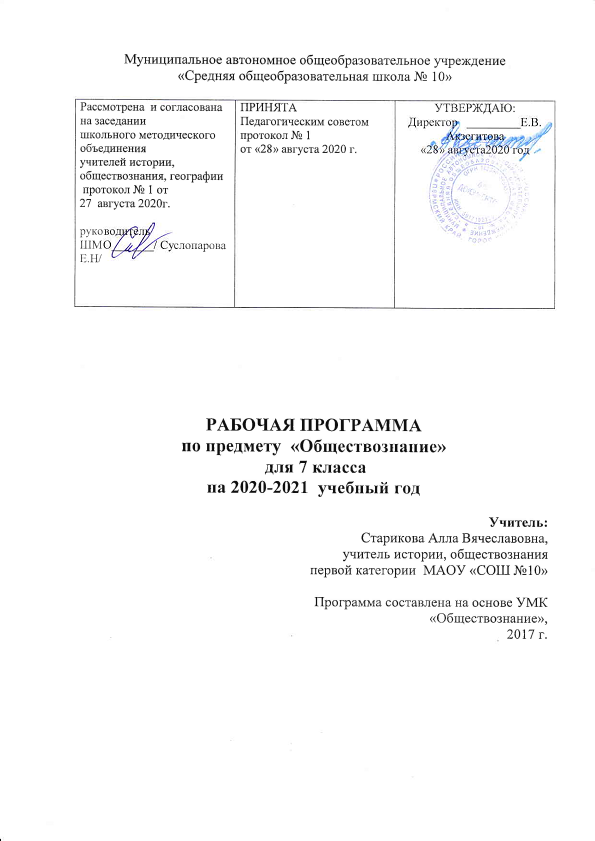 